         РЕШЕНИЕ	                                                                               КАРАР№ 118                                             с. Поспелово	                           «19» декабря  2023 г.О бюджете Поспеловского сельского поселенияЕлабужского муниципального района Республики Татарстан на 2024 год и на плановый период 2025 и 2026 годовВ соответствии с Уставом муниципального образования Поспеловского сельского поселения Елабужского муниципального района Республики Татарстан и Положением «О бюджетном процессе в Поспеловском сельском поселении», Совет Поспеловского сельского поселенияРЕШИЛ:Статья 1 Утвердить основные характеристики бюджета Поспеловского сельского поселения Елабужского муниципального района Республики Татарстан  (далее - бюджет Поселения) на 2024 год:прогнозируемый общий объем доходов бюджета Поселения в сумме     5 401,3 тыс. рублей;общий объем расходов бюджета Поселения в сумме 5 401,3 тыс. рублей;дефицит бюджета Поселения с нулевым значением.Утвердить основные характеристики бюджета Поселения на 2025 и на 2026 год:прогнозируемый общий объем доходов бюджета Поселения на 2025 год в сумме 5 396,2 тыс. рублей и на 2026 год в сумме 5 416,8 тыс. рублей;общий объем расходов бюджета Поселения на 2025 год в сумме 5 396,2 тыс. рублей, в том числе условно утвержденные расходы в сумме 130,7 тыс. рублей, и на 2026 год в сумме 5 416,8 тыс. рублей, в том числе условно утвержденные расходы в сумме 261,6 тыс. рублей; дефицит бюджета  Поселения на 2025 - 2026 год с нулевым значением.Утвердить источники финансирования дефицита бюджета Поселения на 2024 год и на плановый период 2025 и 2026 годов согласно приложению 1  к настоящему Решению.Статья 2Утвердить по состоянию на 1 января 2025 года верхний предел муниципального внутреннего долга Поселения равным нулю, в том числе верхний предел муниципального внутреннего долга Поселения по муниципальным гарантиям Поселения в валюте Российской Федерации с нулевым значением.Утвердить по состоянию на 1 января 2026 года верхний предел муниципального внутреннего долга Поселения равным нулю, в том числе верхний предел муниципального внутреннего долга Поселения по муниципальным гарантиям Поселения в валюте Российской Федерации с нулевым значением.Утвердить по состоянию на 1 января 2027 года верхний предел муниципального внутреннего долга Поселения равным нулю, в том числе верхний предел муниципального внутреннего долга Поселения по муниципальным гарантиям Поселения в валюте Российской Федерации с нулевым значением.Статья 3Учесть в бюджете Поселения прогнозируемые объемы доходов бюджета Поселения на 2024 год и на плановый период 2025 и 2026 годов согласно приложению 2 к настоящему Решению.Статья 4Утвердить ведомственную структуру расходов бюджета Поселения на 2024 год и на плановый период 2025 и 2026 годов согласно приложению 3 к настоящему Решению.Утвердить распределение бюджетных ассигнований бюджета Поселения по разделам, подразделам, целевым статьям (муниципальным программам и непрограммным направлениям деятельности), группам видов расходов классификации расходов бюджетов на 2024 год и на плановый период 2025 и 2026 годов согласно приложению 4 к настоящему Решению.Утвердить распределение бюджетных ассигнований бюджета Поселения по целевым статьям (муниципальным программам и непрограммным направлениям деятельности), группам видов расходов, разделам, подразделам классификации расходов бюджетов на 2024 год и на плановый период 2025 и 2026 годов согласно приложению 5 к настоящему Решению.Утвердить общий объем бюджетных ассигнований на исполнение публичных нормативных обязательств на 2024 год в сумме 0 тыс. рублей, на 2025 год в сумме 0 тыс. рублей и на 2026 год в сумме  0 тыс. рублей.Статья 5Утвердить объем межбюджетных субсидий, подлежащих перечислению из бюджетов поселений в бюджет Республики Татарстан в соответствии со статьей 4410 Бюджетного кодекса Республики Татарстан, в 2024 году и на плановый период 2025 и 2026 годов согласно приложению 6 к настоящему Решению.Статья 6 	Утвердить объем межбюджетных трансфертов, передаваемых из бюджета Поселения в бюджет Елабужского муниципального района на осуществление части полномочий по решению вопросов местного значения в соответствии с заключенными соглашениями, в 2024 году и на плановый период 2025 и 2026 годов согласно приложению 7 к настоящему Решению.Статья 7Учесть в бюджете Поселения дотацию на выравнивание бюджетной обеспеченности: - на 2024 год в сумме 216,9 тыс. рублей,- на 2025 год в сумме 172,4 тыс. рублей,- на 2026 год в сумме 167,9 тыс. рублей. Статья 8Учесть в бюджете Поселения субвенцию бюджетам на осуществление первичного воинского учета органами местного самоуправления поселений, муниципальных и городских округов:- на 2024 год в сумме 152,4 тыс. рублей,- на 2025 год в сумме 167,8 тыс. рублей,- на 2026 год в сумме 183,9 тыс. рублей. Статья 91. Органы местного самоуправления Поспеловского сельского поселения Елабужского муниципального района не вправе принимать в 2024 году решения, приводящие к увеличению численности муниципальных служащих, а также работников органов местного самоуправления и муниципальных казенных учреждений Поспеловского сельского поселения Елабужского муниципального района, за исключением случаев принятия таких решений в связи с наделением органов местного самоуправления Поспеловского сельского поселения Елабужского муниципального района, муниципальных казенных учреждений Поспеловского сельского поселения Елабужского муниципального района новыми функциями или полномочиями.2. Рекомендовать органам местного самоуправления Поспеловского сельского поселения Елабужского муниципального района не принимать в 2024 году решений, приводящих к увеличению численности муниципальных служащих и работников муниципальных учреждений.Статья 10Территориальное отделение Департамента казначейства Министерства финансов Республики Татарстан Елабужского района и г.Елабуги осуществляет отдельные функции по исполнению бюджета Поспеловского сельского поселения в соответствии с заключенными соглашениями.Статья 11Остатки средств бюджета Поселения на 1 января 2024 года в объеме, не превышающем сумму остатка неиспользованных бюджетных ассигнований на оплату заключенных от имени Исполнительного комитета Поспеловского  сельского поселения Елабужского муниципального района Республики Татарстан муниципальных контрактов на поставку товаров, выполнение работ, оказание услуг, подлежащих в соответствии с условиями этих муниципальных контрактов оплате в 2023 году, направляются в 2024 году на увеличение соответствующих бюджетных ассигнований на указанные цели в случае принятия Исполнительным комитетом Поспеловского  сельского поселения соответствующего решения.Статья 12Настоящее Решение вступает в силу с 1 января 2024 года и подлежит официальному опубликованию в средствах массовой информации.Председатель						     О.В. ХабибрахмановаТаблица 2ИСТОЧНИКИ
финансирования дефицита бюджета 
Поспеловского  сельского поселения 
на плановый период 2025 и 2026 годов                                                                                                                                                    (тыс. рублей)                                                                                                                                 Таблица 1Таблица 2                                                                                                                               Таблица 1Таблица 2                                                                                                      (тыс.рублей)                                                                                                          Таблица 2Приложение № 6к решению Совета Поспеловского сельского поселенияот «19» декабря 2023 г. № 118										Таблица 1Межбюджетные субсидии, подлежащие перечислению из бюджета поселения, в бюджет Республики Татарстан  в соответствии со статьей 4410 Бюджетного кодекса Республики Татарстан, в 2024 году(тыс. рублей)Таблица 2Межбюджетные субсидии, подлежащие перечислению из бюджета поселения, в бюджет Республики Татарстан в соответствии со статьей 4410 Бюджетного кодекса Республики Татарстан, в плановом периоде 2025 и 2026 годов        (тыс. рублей)Основные направления налоговой и бюджетной политикиПоспеловского сельского поселенияЕлабужского муниципального района Республики Татарстанна 2024 год и плановый период 2025 и 2026 годовОсновные направления налоговой политики бюджета Поспеловского сельского поселения на 2024 год и плановый период 2025 и 2026 годов сформированы на основании налоговой политики Российской Федерации, Республики Татарстан. Приоритетным направлением налоговой политики Поспеловского сельского поселения является привлечение инвестиций, обеспечение благоприятного инвестиционного климата, развитие инфраструктуры поддержки инвестиционной и предпринимательской деятельности, что в конечном итоге направлено на наращивание налогового потенциала поселения. Ежегодно в целях увеличения доходной базы бюджета принимаются меры по привлечению перспективных налогоплательщиков за счет предоставления поддержки их инвестиционной деятельности. Также осуществляются мероприятия по наращиванию объема налоговых и неналоговых доходов по следующим основным направлениям:- межведомственная работа с организациями, допустившими снижение налогов в местный бюджет, анализ факторов, влияющих на формирование прибыли (убытка), разработка предложений по достижению рентабельности и прибыльности данных организаций;- мониторинг налогоплательщиков в разрезе отраслей, снизивших поступления НДФЛ, легализация «теневой» заработной платы, выявление «конвертных» выплат и иных схем ухода от уплаты НДФЛ, а также выплаты заработной платы ниже МРОТ;- проведение работы по сокращению недоимки по налогам и сборам по постановлению главы Елабужского Муниципального района Республики Татарстан от 18.08.2016 № 1929-а, а также задолженности по арендным платежам и административным штрафам.Результаты проводимой работы непосредственно отразились на поступлениях в бюджет сельского поселения.Также на формирование доходной части бюджета могут оказать влияние возможные изменения в федеральном налоговом законодательстве.В целях минимизации рисков несбалансированности бюджет Поселения на 2024 – 2026 годы предлагается традиционно формировать на основе использования сценарных условий Министерства Финансов Республики Татарстан и основных параметров прогноза социально-экономического развития Поселения на период 2024-2026 годов по базовому варианту.  Для формирования прогноза бюджета Поселения на 2024 – 2026 годы использованы следующие параметры:При расчете расходной части бюджета Поселения на 2024 – 2026 годы использованы следующие критерии:В предстоящий трехлетний период основным приоритетом при планировании бюджетных расходов является ориентирование на достижение целей и выполнение задач, поставленных Указом Президента Российской Федерации от 21 июля 2020 года № 474 «О национальных целях развития Российской Федерации на период до 2030 года», что будет обеспечиваться путем реализации проектов и программ с достижением установленных индикаторов оценки эффективности их реализации.Неизменным принципом и приоритетом при планировании бюджетных расходов остается обеспечение исполнения всех социальных обязательств Поселения. Необходимость выполнения данных обязательств ведет к сохранению социальной ориентации бюджета. Важным фактором при обеспечении сбалансированности и устойчивости бюджетов всех уровней и одним из направлений бюджетной политики Поселения остается безусловное соблюдение подхода, в соответствии с которым не допускается принятие решений, приводящих к увеличению расходных обязательств при отсутствии объективной возможности обеспечения их финансирования. В рамках формирования проекта бюджета Поселения, при рассмотрении вопросов, связанных с принятием дополнительных расходных обязательств, сохраняются принятые в предыдущие годы подходы, направленные на исключение возникновения несбалансированности бюджета. Инициативы и предложения по принятию новых расходных обязательств должны рассматриваться исключительно после соответствующей оценки их эффективности, пересмотра нормативных правовых актов, устанавливающих действующие расходные обязательства, и учитываться только при условии обеспечения соответствующими источниками финансирования.В предстоящий трехлетний период продолжится реализация политики по повышению эффективности бюджетных расходов. Это позволит, в том числе выявить определенные резервы в процессе формирования и исполнения расходной части бюджета, что будет являться одним из условий для максимально полного обеспечения тех расходов, которые были признаны необходимыми и целесообразными, а также для поддержания оптимального соотношения текущих расходов и расходов капитального характера.В соответствии с нормами бюджетного законодательства, вступившими в силу с 2020 года, в сфере межбюджетных отношений за финансовым органом муниципального района при формировании бюджетов остается право заключать с руководителем Исполнительного комитета Поселения, получающего дотации, соглашения, которыми предусматриваются меры по социально-экономическому развитию и оздоровлению муниципальных финансов поселений. Порядок, сроки заключения соглашений и требования к соглашениям, устанавливаются Исполнительным комитетом Елабужского муниципального района.Указанные меры направлены на создание условий для максимальной сбалансированности местных бюджетов.Привлечение муниципальных внутренних заимствований Поселением в 2024 – 2026 годах не планируется.Предоставление муниципальных гарантий Поселением в валюте Российской Федерации в 2024 – 2026 годах не планируется.Таким образом, реализация необходимых мероприятий в рамках обозначенных направлений бюджетной политики должна обеспечить решение задачи на предстоящий трехлетний период 2024 – 2026 годов по обеспечению и поддержанию условий для сбалансированности и устойчивости бюджетной системы Поселения.Прогноз основных характеристик Поспеловского сельского поселенияна 2024 год и на плановый период 2025 и 2026 годов                                                                                                                 (тыс. рублей)Верхний предел муниципального внутреннего долгаПоспеловского сельского поселенияПрограмма
муниципальных внутренних заимствований                                         Поспеловского сельского поселения в 2024 году и в плановом периоде 2025-2026 годовПривлечение муниципальных внутренних заимствований Поспеловским сельским поселением в 2024-2026 годах не планируется. С учетом этого Программа муниципальных внутренних заимствований на 2024 год и на плановый период 2025 и 2026 годов не составляется.Программамуниципальных гарантий Поспеловского сельского поселения в валюте Российской Федерации на 2024 год и на плановый период 2025 и 2026 годовПредоставление муниципальных гарантий Поспеловским сельским поселением в валюте Российской Федерации в 2024-2026 годах не планируется. С учетом этого Программа муниципальных гарантий в валюте Российской Федерации на 2024 год и на плановый период 2025 и 2026 годов не составляется.Расчеты по статьям классификации доходов бюджетов и источников финансирования дефицита бюджетов на 2024 год и на плановый период 2025 и 2026 годовРасчет по источникам финансирования дефицита  бюджета Поспеловского сельского поселения  на 2024 год и на плановый период 2025 и 2026 годов	В составе источников финансирования дефицита бюджета Поспеловского сельского поселения учтены следующие виды поступлений и обязательств.	1. Источники внутреннего финансирования	1) Изменение остатков средств на счетах по учету средств бюджетов:Увеличение остатков средств бюджета поселения в 2024 году сформировано в сумме 5 401,3 тыс. рублей исходя из суммы доходов бюджета поселения (5 401,3 тыс. рублей). Соответственно, увеличение остатков в 2025 году в сумме 5 396,2 тыс. рублей сформировано исходя из суммы доходов бюджета поселения (5 396,2 тыс. рублей). Увеличение остатков в 2026 году планируется в объеме 5 416,8 тыс. рублей исходя из планируемых в 2026 году доходов (5 416,8 тыс. рублей). Уменьшение остатков средств бюджета поселения в 2024 году сформировано в сумме 5 401,3 тыс. рублей исходя из суммы расходов бюджета поселения на 2024 год (5 401,3 тыс. рублей). Соответственно, уменьшение остатков средств бюджета поселения в 2025 году планируется в сумме 5 396,2 тыс. рублей исходя из суммы расходов бюджета поселения (5 396,2 тыс. рублей). Уменьшение остатков средств бюджета поселения в 2026 году планируется в сумме 5 416,8 тыс. рублей исходя из суммы планируемых в 2026 году расходов (5 416,8 тыс. рублей).	Предложения по оплате труда в Поспеловском сельском поселении Елабужского муниципального района Республики Татарстан, обоснование размера и порядка индексации заработной платы работников муниципальных учреждений, денежного содержания муниципальных служащих Поспеловского сельского поселения в 2024 году и в плановом периоде 2025 и 2026 годов Размер оплаты труда в Поспеловском сельском поселении в очередном финансовом году предполагается обеспечивать в соответствии с республиканским и федеральным законодательствами. Рост заработной платы в органах муниципального управления запланирован в размере 4,0% с 1 октября 2024 года, на 4,0% с 1 октября 2025 года, на 4,0% с 1 октября 2026 года.Финансово-экономическое обоснованиек проекту решения Совета Поспеловского сельского поселения «О бюджете Поспеловского сельского поселения Елабужского муниципального района Республики Татарстан на 2024 год и на плановый период 2025 и 2026 годов»Проект решения Совета Поспеловского сельского поселения «О бюджете Поспеловского сельского поселения Елабужского муниципального района Республики Татарстан на 2024 год и на плановый период 2025 и 2026 годов» (далее проект решения) подготовлен в соответствии с Бюджетным кодексом Российской Федерации, Бюджетным кодексом Республики Татарстан и Положением о Бюджетном процессе Поспеловского сельского поселения.Проектом решения предлагается утвердить общий объем доходов бюджета Поспеловского сельского поселения на 2024 год в сумме 5 401,3 тыс. рублей, на 2025 год в сумме 5 396,2 тыс. рублей и на 2026 год в сумме    5 416,8 тыс. рублей.Общий объем расходов бюджета Поспеловского сельского поселения предусматривается проектом решения в 2024 году в сумме 5 401,3 тыс. рублей, в 2025 году в сумме 5 396,2 тыс. рублей, в том числе условно утвержденные расходы –130,7 тыс. рублей, и в 2026 году в сумме 5 416,8 тыс. рублей, в том числе условно утвержденные расходы –261,6 тыс. рублей.Проект бюджета Поспеловского сельского поселения планируется принять бездефицитным.Таким образом, показатели бюджета Поспеловского сельского поселения на 2024-2026 годы, предусмотренные проектом решения, сбалансированы. Паспорта (проекты паспортов) муниципальных программ, планируемых к реализации за счет средств бюджета Поспеловского сельского поселения на 2024 - 2026 годыПаспорт муниципальной  программы по содержанию мест захоронений, расположенных на территории Поспеловского сельского поселения Елабужского муниципального района на 2017-2026 годыПаспорт муниципальной программыкомплексного развития транспортной инфраструктуры на территории муниципального образования – Поспеловское сельское поселение на 2019-2035 годаПаспортмуниципальной программы по использованию и охране земель на территории      Поспеловского сельского поселения Елабужского муниципального района                  на 2018-2026 годыПаспорт муниципальной программы «Развитие субъектов малого и среднего предпринимательства муниципального образования Поспеловское сельское поселение Елабужского муниципального района Республики Татарстан на 2019-2026 годы»РАЗНОГЛАСИЯпо проектам бюджетных сметРазногласий по проектам бюджетных смет на 2024 год и плановый период  2025 и 2026 годов Совета Поспеловского сельского поселения, Контрольно-счетной палаты  Елабужского муниципального района не имеется.СОВЕТ ПОСПЕЛОВСКОГО СЕЛЬСКОГО ПОСЕЛЕНИЯ ЕЛАБУЖСКОГО МУНИЦИПАЛЬНОГОРАЙОНАРЕСПУБЛИКИ ТАТАРСТАН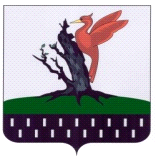 ТАТАРСТАН  РЕСПУБЛИКАСЫАЛАБУГА  МУНИЦИПАЛЬ  РАЙОНЫ   ПОСПЕЛОВО АВЫЛЖИРЛЕГЕ СОВЕТЫ                                                                        Приложение 1                                                                       Приложение 1                                                                       Приложение 1                                                                       Приложение 1                                                                       к решению Совета                                                                      к решению Совета                                                                      к решению Совета                                                                      к решению Совета                                                                      Поспеловского сельского поселения                                                                      Поспеловского сельского поселения                                                                      Поспеловского сельского поселения                                                                      Поспеловского сельского поселения                                                                      от «19 » декабря 2023г. № 118                                                                                от «19 » декабря 2023г. № 118                                                                                от «19 » декабря 2023г. № 118                                                                                от «19 » декабря 2023г. № 118                                                                                                                            Таблица 1                                                                                                                  Таблица 1                                                                                                                  Таблица 1                                                                                                                  Таблица 1ИСТОЧНИКИ
финансирования дефицита бюджета 
Поспеловского  сельского поселения на 2024 годИСТОЧНИКИ
финансирования дефицита бюджета 
Поспеловского  сельского поселения на 2024 годИСТОЧНИКИ
финансирования дефицита бюджета 
Поспеловского  сельского поселения на 2024 годИСТОЧНИКИ
финансирования дефицита бюджета 
Поспеловского  сельского поселения на 2024 год(тыс. рублей)(тыс. рублей)Код показателяНаименование показателяСуммаСумма01 00 00 00 00 0000 000ИСТОЧНИКИ ВНУТРЕННЕГО ФИНАНСИРОВАНИЯ ДЕФИЦИТА БЮДЖЕТА0,00,001 05 00 00 00 0000 000Изменение остатков средств на счетах по учету средств бюджета0,00,001 05 00 00 00 0000 500Увеличение остатков средств бюджета-5 401,3-5 401,301 05 02 00 00 0000 500Увеличение прочих остатков бюджета-5 401,3-5 401,301 05 02 01 00 0000 510Увеличение прочих остатков денежных средств бюджета-5 401,3-5 401,301 05 02 01 10 0000 510Увеличение прочих остатков денежных средств бюджета сельского поселения-5 401,3-5 401,301 05 00 00 00 0000 600Уменьшение остатков средств бюджета5 401,35 401,301 05 02 00 00 0000 600Уменьшение прочих остатков средств бюджета5 401,35 401,301 05 02 01 00 0000 610Уменьшение прочих остатков денежных средств бюджета5 401,35 401,301 05 02 01 10 0000 610Уменьшение прочих остатков денежных средств бюджета сельского поселения5 401,35 401,3Код показателяНаименование показателяСуммаСуммаКод показателяНаименование показателя2025 год2026 год01 00 00 00 00 0000 000ИСТОЧНИКИ ВНУТРЕННЕГО ФИНАНСИРОВАНИЯ ДЕФИЦИТА БЮДЖЕТА0,00,001 05 00 00 00 0000 000Изменение остатков средств на счетах по учету средств бюджета0,00,0 01 05 00 00 00 0000 500Увеличение остатков средств бюджета-5 396,2-5 416,8 01 05 02 00 00 0000 500Увеличение прочих остатков бюджета -5 396,2-5 416,8 01 05 02 01 00 0000 510Увеличение прочих остатков денежных средств бюджета -5 396,2-5 416,801 05 02 01 10 0000 510Увеличение прочих остатков денежных средств бюджета сельского поселения-5 396,2-5 416,801 05 00 00 00 0000 600Уменьшение остатков средств бюджета5 396,25 416,801 05 02 00 00 0000 600Уменьшение прочих остатков средств бюджета5 396,25 416,801 05 02 01 00 0000 610Уменьшение прочих остатков денежных средств бюджета5 396,25 416,801 05 02 01 10 0000 610Уменьшение прочих остатков денежных средств бюджета сельского поселения5 396,25 416,8                                                                                                         Приложение 3                                                                                                         к решению Совета                                                                                                          к решению Совета                                                                                                          Поспеловского сельского поселения                                                                                                         Поспеловского сельского поселения                                                                                                         Поспеловского сельского поселения                                                                                                         от «19 » декабря 2023г. № 118                                                                                                         от «19 » декабря 2023г. № 118                                                                                                         от «19 » декабря 2023г. № 118                                          Ведомственная структура расходов                                           Ведомственная структура расходов                                           Ведомственная структура расходов                                           Ведомственная структура расходов                                           Ведомственная структура расходов                                           Ведомственная структура расходов                                           Ведомственная структура расходов                        бюджета Поспеловского сельского поселения на 2024 год                       бюджета Поспеловского сельского поселения на 2024 год                       бюджета Поспеловского сельского поселения на 2024 год                       бюджета Поспеловского сельского поселения на 2024 год                       бюджета Поспеловского сельского поселения на 2024 год                       бюджета Поспеловского сельского поселения на 2024 год                       бюджета Поспеловского сельского поселения на 2024 год                                                                                                                 (тыс.рублей)                                                                                                                 (тыс.рублей)                                                                                                                 (тыс.рублей)                                                                                                                 (тыс.рублей)                                                                                                                 (тыс.рублей)                                                                                                                 (тыс.рублей)                                                                                                                 (тыс.рублей)НаименованиеВед-воРзПРЦСРВРСуммаНаименованиеВед-воРзПРЦСРВРСуммаСовет Поспеловского селького поселения Елабужского муниципального района Республики Татарстан854571,2ОБЩЕГОСУДАРСТВЕННЫЕ ВОПРОСЫ85401571,2Функционирование высшего должностного лица субъекта Российской Федерации и муниципального образования 8540102571,2Непрограммные направления расходов854010299 0 00 0000 0571,2Глава муниципального образования854010299 0 00 0203 0571,2Расходы на выплаты персоналу в целях обес-печения выполнения функций государствен-ными (муниципальными) органами, казенными учреждениями, органами управления государ-ственными внебюджетными фондами 854010299 0 00 0203 0100571,2Исполнительный комитет Поспеловского селького поселения Елабужского муниципального района Республики Татарстан8694 830,1ОБЩЕГОСУДАРСТВЕННЫЕ ВОПРОСЫ86901847,7Функционирование Правительства Российской Федерации, высших исполнительных органов государственной власти субъектов Российской Федерации, местных администраций8690104643,5Непрограммные направления расходов869010499 0 00 0000 0643,5Центральный аппарат869010499 0 00 0204 0643,5Расходы на выплаты персоналу в целях обес-печения выполнения функций государствен-ными (муниципальными) органами, казенными учреждениями, органами управления государ-ственными внебюджетными фондами 869010499 0 00 0204 0100411,5Закупка товаров, работ и услуг для обеспечения государственных (муниципальных) нужд869010499 0 00 0204 0200231,7Иные бюджетные ассигнования869010499 0 00 0204 08000,3Другие общегосударственные вопросы8690113204,2Муниципальная программа "Развитие субъектов малого и среднего предпринимательства муниципального образования"869011301 0 00 0000 01,0Мероприятия по программе развитие субъектов малого и среднего предпринимательства869011301 0 00 0064 11,0Закупка товаров, работ и услуг для обеспечения государственных (муниципальных) нужд869011301 0 00 0064 12001,0Непрограммные направления расходов869011399 0 00 0000 0203,2Уплата налога на имущество организаций и земельного налога869011399 0 00 0295 0198,2Иные бюджетные ассигнования869011399 0 00 0295 0800198,2Диспансеризация муниципальных служащих869011399 0 00 9708 05,0Закупка товаров, работ и услуг для обеспечения государственных (муниципальных) нужд869011399 0 00 9708 02005,0НАЦИОНАЛЬНАЯ ОБОРОНА86902152,4Мобилизационная и вневойсковая подготовка8690203152,4Непрограммные направления расходов869020399 0 00 0000 0152,4Осуществление первичного воинского учета органами местного самоуправления поселений, муниципальных и городских округов869020399 0 00 5118 0152,4Расходы на выплаты персоналу в целях обес-печения выполнения функций государствен-ными (муниципальными) органами, казенными учреждениями, органами управления государ-ственными внебюджетными фондами 869020399 0 00 5118 0100141,2Закупка товаров, работ и услуг для обеспечения государственных (муниципальных) нужд869020399 0 00 5118 020011,2НАЦИОНАЛЬНАЯ БЕЗОПАСНОСТЬ И ПРАВООХРАНИТЕЛЬНАЯ ДЕЯТЕЛЬНОСТЬ8690333,6Гражданская оборона869030933,6Государственная программа «Защита населения и территорий от чрезвычайных ситуаций, обеспечение пожарной безопасности и безопасности людей на водных объектах в Республике Татарстан»869030907 0 00 0000 033,6Подготовка населения и организаций к действиям в чрезвычайной ситуации в мирное и военное время869030907 3 01 2292 033,6Закупка товаров, работ и услуг для обеспечения государственных (муниципальных) нужд869030907 3 01 2292 020033,6НАЦИОНАЛЬНАЯ ЭКОНОМИКА86904222,7Дорожное хозяйство8690409210,7Программа комплексного развития транспортной инфраструктуры на территории муниципального образования8690409Б2 0 00 0000 040,0Строительство и содержание автомобильных дорог и инженерных сооружений на них в границах городских округов и поселений в рамках благоустройства8690409Б2 0 00 7802 040,0Закупка товаров, работ и услуг для обеспечения государственных (муниципальных) нужд8690409Б2 0 00 7802 020040,0Непрограммные направления расходов869040999 0 00 0000 0170,7Строительство и содержание автомобильных дорог и инженерных сооружений на них в границах городских округов и поселений в рамках благоустройства869040999 0 00 7802 0170,7Закупка товаров, работ и услуг для обеспечения государственных (муниципальных) нужд869040999 0 00 7802 0200170,7Другие вопросы в области национальной экономики869041212,0Муниципальная программа по использованию и охране земель на территории поселения869041202 0 00 0000 012,0Мероприятия по землеустройству и землепользованию869041202 0 00 7344 012,0Закупка товаров, работ и услуг для обеспечения государственных (муниципальных) нужд869041202 0 00 7344 020012,0ЖИЛИЩНО-КОММУНАЛЬНОЕ ХОЗЯЙСТВО86905836,1Благоустройство8690503836,1Муниципальная программа по содержанию  мест захоронений8690503Б1 0 00 0000 026,4Содержание кладбищ8690503Б1 0 00 7804 026,4Закупка товаров, работ и услуг для обеспечения государственных (муниципальных) нужд 8690503Б1 0 00 7804 020026,4Непрограммные направления расходов869050399 0 00 0000 0809,7Уличное освещение869050399 0 00 7801 0738,1Закупка товаров, работ и услуг для обеспечения государственных (муниципальных) нужд869050399 0 00 7801 0200738,1Озеленение869050399 0 00 7803 017,6Закупка товаров, работ и услуг для обеспечения государственных (муниципальных) нужд869050399 0 00 7803 020017,6Прочие мероприятия по благоустройству городских округов и поселений869050399 0 00 7805 054,0Закупка товаров, работ и услуг для обеспечения государственных (муниципальных) нужд869050399 0 00 7805 020054,0КУЛЬТУРА И КИНЕМАТОГРАФИЯ86908700,0Культура 8690801700,0Непрограммные направления расходов869080199 0 00 0000 0700,0Межбюджетные трансферты, передаваемые бюджетам муниципальных образований на осуществление части полномочий по решению вопросов местного значения в соответствии с заключенными соглашениями869080199 0 00 2560 0700,0Межбюджетные трансферты869080199 0 00 2560 0500700,0МЕЖБЮДЖЕТНЫЕ ТРАНСФЕРТЫ ОБЩЕГО ХАРАКТЕРА БЮДЖЕТАМ СУБЪЕКТОВ РОССИЙСКОЙ ФЕДЕРАЦИИ И МУНИЦИПАЛЬНЫХ  ОБРАЗОВАНИЙ869142 037,6Прочие межбюджетные трансферты общего характера86914032 037,6Непрограммные направления расходов869140399 0 00 0000 02 037,6Субсидии бюджету субъекта Российской Федерации из местных бюджетов для формирования регионального фонда финансовой поддержки поселений ("отрицательные" трансферты)869140399 0 00 2086 087,9Межбюджетные трансферты869140399 0 00 2086 050087,9Межбюджетные трансферты, передаваемые бюджетам муниципальных образований на осуществление части полномочий по решению вопросов местного значения в соответствии с заключенными соглашениями869140399 0 00 2560 01 949,7Межбюджетные трансферты869140399 0 00 2560 05001 949,7ВСЕГО РАСХОДОВ5 401,3                                                  Ведомственная структура расходов                                                   Ведомственная структура расходов                                                   Ведомственная структура расходов                                                   Ведомственная структура расходов                                                   Ведомственная структура расходов                                                   Ведомственная структура расходов                                                   Ведомственная структура расходов                                                   Ведомственная структура расходов                                         бюджета Поспеловского сельского поселения                                        бюджета Поспеловского сельского поселения                                        бюджета Поспеловского сельского поселения                                        бюджета Поспеловского сельского поселения                                        бюджета Поспеловского сельского поселения                                        бюджета Поспеловского сельского поселения                                        бюджета Поспеловского сельского поселения                                        бюджета Поспеловского сельского поселения                                               на плановый период 2025 и 2026 годов                                                на плановый период 2025 и 2026 годов                                                на плановый период 2025 и 2026 годов                                                на плановый период 2025 и 2026 годов                                                на плановый период 2025 и 2026 годов                                                на плановый период 2025 и 2026 годов                                                на плановый период 2025 и 2026 годов                                                на плановый период 2025 и 2026 годов                                                                                                                                   (тыс.рублей)                                                                                                                                  (тыс.рублей)                                                                                                                                  (тыс.рублей)                                                                                                                                  (тыс.рублей)                                                                                                                                  (тыс.рублей)                                                                                                                                  (тыс.рублей)                                                                                                                                  (тыс.рублей)                                                                                                                                  (тыс.рублей)НаименованиеВед-воРзПРЦСРВРСуммаСуммаНаименованиеВед-воРзПРЦСРВР2025 год2026 годСовет Поспеловского селького поселения Елабужского муниципального района Республики Татарстан854594,0617,7ОБЩЕГОСУДАРСТВЕННЫЕ ВОПРОСЫ85401594,0617,7Функционирование высшего должностного лица субъекта Российской Федерации и муниципального образования 8540102594,0617,7Непрограммные направления расходов854010299 0 00 0000 0594,0617,7Глава муниципального образования854010299 0 00 0203 0594,0617,7Расходы на выплаты персоналу в целях обес-печения выполнения функций государствен-ными (муниципальными) органами, казенными учреждениями, органами управления государ-ственными внебюджетными фондами 854010299 0 00 0203 0100594,0617,7Исполнительный комитет Поспеловского селького поселения Елабужского муниципального района Республики Татарстан8694 671,54 537,5ОБЩЕГОСУДАРСТВЕННЫЕ ВОПРОСЫ86901867,2887,6Функционирование Правительства Российской Федерации, высших исполнительных органов государственной власти субъектов Российской Федерации, местных администраций8690104663,1683,6Непрограммные направления расходов869010499 0 00 0000 0663,1683,6Центральный аппарат869010499 0 00 0204 0663,1683,6Расходы на выплаты персоналу в целях обес-печения выполнения функций государствен-ными (муниципальными) органами, казенными учреждениями, органами управления государ-ственными внебюджетными фондами 869010499 0 00 0204 0100427,8444,9Закупка товаров, работ и услуг для обеспечения государственных (муниципальных) нужд869010499 0 00 0204 0200235,0238,4Иные бюджетные ассигнования869010499 0 00 0204 08000,30,3Другие общегосударственные вопросы8690113204,1204,0Муниципальная программа "Развитие субъектов малого и среднего предпринимательства муниципального образования"869011301 0 00 0000 01,01,0Мероприятия по программе развитие субъектов малого и среднего предпринимательства869011301 0 00 0064 11,01,0Закупка товаров, работ и услуг для обеспечения государственных (муниципальных) нужд869011301 0 00 0064 12001,01,0Непрограммные направления расходов869011399 0 00 0000 0203,1203,0Уплата налога на имущество организаций и земельного налога869011399 0 00 0295 0198,2198,2Иные бюджетные ассигнования869011399 0 00 0295 0800198,2198,2Диспансеризация муниципальных служащих869011399 0 00 9708 04,94,8Закупка товаров, работ и услуг для обеспечения государственных (муниципальных) нужд869011399 0 00 9708 02004,94,8НАЦИОНАЛЬНАЯ ОБОРОНА86902167,8183,9Мобилизационная и вневойсковая подготовка8690203167,8183,9Непрограммные направления расходов869020399 0 00 0000 0167,8183,9Осуществление первичного воинского учета органами местного самоуправления поселений, муниципальных и городских округов869020399 0 00 5118 0167,8183,9Расходы на выплаты персоналу в целях обес-печения выполнения функций государствен-ными (муниципальными) органами, казенными учреждениями, органами управления государ-ственными внебюджетными фондами 869020399 0 00 5118 0100156,6172,7Закупка товаров, работ и услуг для обеспечения государственных (муниципальных) нужд869020399 0 00 5118 020011,211,2НАЦИОНАЛЬНАЯ БЕЗОПАСНОСТЬ И ПРАВООХРАНИТЕЛЬНАЯ ДЕЯТЕЛЬНОСТЬ8690332,80,0Гражданская оборона869030932,80,0Государственная программа «Защита населения и территорий от чрезвычайных ситуаций, обеспечение пожарной безопасности и безопасности людей на водных объектах в Республике Татарстан»869030907 0 00 0000 032,80,0Подготовка населения и организаций к действиям в чрезвычайной ситуации в мирное и военное время869030907 3 01 2292 032,80,0Закупка товаров, работ и услуг для обеспечения государственных (муниципальных) нужд869030907 3 01 2292 020032,80,0НАЦИОНАЛЬНАЯ ЭКОНОМИКА86904173,2130,4Дорожное хозяйство8690409161,5119,0Программа комплексного развития транспортной инфраструктуры на территории муниципального образования8690409Б2 0 00 0000 039,038,0Строительство и содержание автомобильных дорог и инженерных сооружений на них в границах городских округов и поселений в рамках благоустройства8690409Б2 0 00 7802 039,038,0Закупка товаров, работ и услуг для обеспечения государственных (муниципальных) нужд8690409Б2 0 00 7802 020039,038,0Непрограммные направления расходов869040999 0 00 0000 0122,581,0Строительство и содержание автомобильных дорог и инженерных сооружений на них в границах городских округов и поселений в рамках благоустройства869040999 0 00 7802 0122,581,0Закупка товаров, работ и услуг для обеспечения государственных (муниципальных) нужд869040999 0 00 7802 0200122,581,0Другие вопросы в области национальной экономики869041211,711,4Муниципальная программа по использованию и охране земель на территории поселения869041202 0 00 0000 011,711,4Мероприятия по землеустройству и землепользованию869041202 0 00 7344 011,711,4Закупка товаров, работ и услуг для обеспечения государственных (муниципальных) нужд869041202 0 00 7344 020011,711,4ЖИЛИЩНО-КОММУНАЛЬНОЕ ХОЗЯЙСТВО869051 002,2981,3Благоустройство86905031 002,2981,3Муниципальная программа по содержанию  мест захоронений8690503Б1 0 00 0000 025,725,1Содержание кладбищ8690503Б1 0 00 7804 025,725,1Закупка товаров, работ и услуг для обеспечения государственных (муниципальных) нужд 8690503Б1 0 00 7804 020025,725,1Непрограммные направления расходов869050399 0 00 0000 0976,5956,2Уличное освещение869050399 0 00 7801 0906,7888,2Закупка товаров, работ и услуг для обеспечения государственных (муниципальных) нужд869050399 0 00 7801 0200906,7888,2Озеленение869050399 0 00 7803 017,216,7Закупка товаров, работ и услуг для обеспечения государственных (муниципальных) нужд869050399 0 00 7803 020017,216,7Прочие мероприятия по благоустройству городских округов и поселений869050399 0 00 7805 052,651,3Закупка товаров, работ и услуг для обеспечения государственных (муниципальных) нужд869050399 0 00 7805 020052,651,3КУЛЬТУРА И КИНЕМАТОГРАФИЯ86908400,0250,0Культура 8690801400,0250,0Непрограммные направления расходов869080199 0 00 0000 0400,0250,0Межбюджетные трансферты, передаваемые бюджетам муниципальных образований на осуществление части полномочий по решению вопросов местного значения в соответствии с заключенными соглашениями869080199 0 00 2560 0400,0250,0Межбюджетные трансферты869080199 0 00 2560 0500400,0250,0МЕЖБЮДЖЕТНЫЕ ТРАНСФЕРТЫ ОБЩЕГО ХАРАКТЕРА БЮДЖЕТАМ СУБЪЕКТОВ РОССИЙСКОЙ ФЕДЕРАЦИИ И МУНИЦИПАЛЬНЫХ  ОБРАЗОВАНИЙ869142 028,32 104,3Прочие межбюджетные трансферты общего характера86914032 028,32 104,3Непрограммные направления расходов869140399 0 00 0000 02 028,32 104,3Субсидии бюджету субъекта Российской Федерации из местных бюджетов для формирования регионального фонда финансовой поддержки поселений ("отрицательные" трансферты)869140399 0 00 2086 0133,9110,2Межбюджетные трансферты869140399 0 00 2086 0500133,9110,2Межбюджетные трансферты, передаваемые бюджетам муниципальных образований на осуществление части полномочий по решению вопросов местного значения в соответствии с заключенными соглашениями869140399 0 00 2560 01 894,41 994,1Межбюджетные трансферты869140399 0 00 2560 05001 894,41 994,1ВСЕГО РАСХОДОВ (без условно утвержденных расходов)5 265,55 155,2УСЛОВНО УТВЕРЖДЕННЫЕ РАСХОДЫ86999130,7261,6Условно утвержденные расходы8699999130,7261,6Условно утвержденные расходы8699999999 00 00130,7261,6Иные бюджетные ассигнования8699999999 00 00800130,7261,6ВСЕГО РАСХОДОВ5 396,25 416,8                                                                                                                 Приложение 4                                                                                                                 к решению Совета                                                                                                                  к решению Совета                                                                                                                  Поспеловского сельского поселения                                                                                                                 Поспеловского сельского поселения                                                                                                                 Поспеловского сельского поселения                                                                                                                 от «19 » декабря 2023г. № 118                                                                                                                 от «19 » декабря 2023г. № 118                                                                                                                 от «19 » декабря 2023г. № 118РаспределениеРаспределениеРаспределениеРаспределениеРаспределениеРаспределениебюджетных ассигнований бюджета Поспеловского сельского поселениябюджетных ассигнований бюджета Поспеловского сельского поселениябюджетных ассигнований бюджета Поспеловского сельского поселениябюджетных ассигнований бюджета Поспеловского сельского поселениябюджетных ассигнований бюджета Поспеловского сельского поселениябюджетных ассигнований бюджета Поспеловского сельского поселенияпо разделам и подразделам, целевым статьям (муниципальным программам и  по разделам и подразделам, целевым статьям (муниципальным программам и  по разделам и подразделам, целевым статьям (муниципальным программам и  по разделам и подразделам, целевым статьям (муниципальным программам и  по разделам и подразделам, целевым статьям (муниципальным программам и  по разделам и подразделам, целевым статьям (муниципальным программам и  и непрограммным направлениям деятельности), группам видов расходов и непрограммным направлениям деятельности), группам видов расходов и непрограммным направлениям деятельности), группам видов расходов и непрограммным направлениям деятельности), группам видов расходов и непрограммным направлениям деятельности), группам видов расходов и непрограммным направлениям деятельности), группам видов расходов  классификации расходов бюджетов на 2024 год  классификации расходов бюджетов на 2024 год  классификации расходов бюджетов на 2024 год  классификации расходов бюджетов на 2024 год  классификации расходов бюджетов на 2024 год  классификации расходов бюджетов на 2024 год                                                                                                                  (тыс.рублей)                                                                                                                 (тыс.рублей)                                                                                                                 (тыс.рублей)                                                                                                                 (тыс.рублей)                                                                                                                 (тыс.рублей)                                                                                                                 (тыс.рублей)НаименованиеРзПРЦСРВРСуммаНаименованиеРзПРЦСРВРСуммаОБЩЕГОСУДАРСТВЕННЫЕ ВОПРОСЫ011 418,9Функционирование высшего должностного лица субъекта Российской Федерации и муниципального образования 0102571,2Непрограммные направления расходов010299 0 00 0000 0571,2Глава муниципального образования010299 0 00 0203 0571,2Расходы на выплаты персоналу в целях обес-печения выполнения функций государствен-ными (муниципальными) органами, казенными учреждениями, органами управления государ-ственными внебюджетными фондами 010299 0 00 0203 0100571,2Функционирование Правительства Российской Федерации, высших исполнительных органов государственной власти субъектов Российской Федерации, местных администраций0104643,5Непрограммные направления расходов010499 0 00 0000 0643,5Центральный аппарат010499 0 00 0204 0643,5Расходы на выплаты персоналу в целях обес-печения выполнения функций государствен-ными (муниципальными) органами, казенными учреждениями, органами управления государ-ственными внебюджетными фондами 010499 0 00 0204 0100411,5Закупка товаров, работ и услуг для обеспечения государственных (муниципальных) нужд010499 0 00 0204 0200231,7Иные бюджетные ассигнования010499 0 00 0204 08000,3Другие общегосударственные вопросы0113204,2Муниципальная программа "Развитие субъектов малого и среднего предпринимательства муниципального образования"011301 0 00 0000 01,0Мероприятия по программе развитие субъектов малого и среднего предпринимательства011301 0 00 0064 11,0Закупка товаров, работ и услуг для обеспечения государственных (муниципальных) нужд011301 0 00 0064 12001,0Непрограммные направления расходов011399 0 00 0000 0203,2Уплата налога на имущество организаций и земельного налога011399 0 00 0295 0198,2Иные бюджетные ассигнования011399 0 00 0295 0800198,2Диспансеризация муниципальных служащих011399 0 00 9708 05,0Закупка товаров, работ и услуг для обеспечения государственных (муниципальных) нужд011399 0 00 9708 02005,0НАЦИОНАЛЬНАЯ ОБОРОНА02152,4Мобилизационная и вневойсковая подготовка0203152,4Непрограммные направления расходов020399 0 00 0000 0152,4Осуществление первичного воинского учета органами местного самоуправления поселений, муниципальных и городских округов020399 0 00 5118 0152,4Расходы на выплаты персоналу в целях обес-печения выполнения функций государствен-ными (муниципальными) органами, казенными учреждениями, органами управления государ-ственными внебюджетными фондами 020399 0 00 5118 0100141,2Закупка товаров, работ и услуг для обеспечения государственных (муниципальных) нужд020399 0 00 5118 020011,2НАЦИОНАЛЬНАЯ БЕЗОПАСНОСТЬ И ПРАВООХРАНИТЕЛЬНАЯ ДЕЯТЕЛЬНОСТЬ0333,6Гражданская оборона030933,6Государственная программа «Защита населения и территорий от чрезвычайных ситуаций, обеспечение пожарной безопасности и безопасности людей на водных объектах в Республике Татарстан»030907 0 00 0000 033,6Подготовка населения и организаций к действиям в чрезвычайной ситуации в мирное и военное время030907 3 01 2292 033,6Закупка товаров, работ и услуг для обеспечения государственных (муниципальных) нужд030907 3 01 2292 020033,6НАЦИОНАЛЬНАЯ ЭКОНОМИКА04222,7Дорожное хозяйство0409210,7Программа комплексного развития транспортной инфраструктуры на территории муниципального образования0409Б2 0 00 0000 040,0Строительство и содержание автомобильных дорог и инженерных сооружений на них в границах городских округов и поселений в рамках благоустройства0409Б2 0 00 7802 040,0Закупка товаров, работ и услуг для обеспечения государственных (муниципальных) нужд0409Б2 0 00 7802 020040,0Непрограммные направления расходов040999 0 00 0000 0170,7Строительство и содержание автомобильных дорог и инженерных сооружений на них в границах городских округов и поселений в рамках благоустройства040999 0 00 7802 0170,7Закупка товаров, работ и услуг для обеспечения государственных (муниципальных) нужд040999 0 00 7802 0200170,7Другие вопросы в области национальной экономики041212,0Муниципальная программа по использованию и охране земель на территории поселения041202 0 00 0000 012,0Мероприятия по землеустройству и землепользованию041202 0 00 7344 012,0Закупка товаров, работ и услуг для обеспечения государственных (муниципальных) нужд041202 0 00 7344 020012,0ЖИЛИЩНО-КОММУНАЛЬНОЕ ХОЗЯЙСТВО05836,1Благоустройство0503836,1Муниципальная программа по содержанию  мест захоронений0503Б1 0 00 0000 026,4Содержание кладбищ0503Б1 0 00 7804 026,4Закупка товаров, работ и услуг для обеспечения государственных (муниципальных) нужд 0503Б1 0 00 7804 020026,4Непрограммные направления расходов050399 0 00 0000 0809,7Уличное освещение050399 0 00 7801 0738,1Закупка товаров, работ и услуг для обеспечения государственных (муниципальных) нужд050399 0 00 7801 0200738,1Озеленение050399 0 00 7803 017,6Закупка товаров, работ и услуг для обеспечения государственных (муниципальных) нужд050399 0 00 7803 020017,6Прочие мероприятия по благоустройству городских округов и поселений050399 0 00 7805 054,0Закупка товаров, работ и услуг для обеспечения государственных (муниципальных) нужд050399 0 00 7805 020054,0КУЛЬТУРА И КИНЕМАТОГРАФИЯ08700,0Культура 0801700,0Непрограммные направления расходов080199 0 00 0000 0700,0Межбюджетные трансферты, передаваемые бюджетам муниципальных образований на осуществление части полномочий по решению вопросов местного значения в соответствии с заключенными соглашениями080199 0 00 2560 0700,0Межбюджетные трансферты080199 0 00 2560 0500700,0МЕЖБЮДЖЕТНЫЕ ТРАНСФЕРТЫ ОБЩЕГО ХАРАКТЕРА БЮДЖЕТАМ СУБЪЕКТОВ РОССИЙСКОЙ ФЕДЕРАЦИИ И МУНИЦИПАЛЬНЫХ  ОБРАЗОВАНИЙ142 037,6Прочие межбюджетные трансферты общего характера14032 037,6Непрограммные направления расходов140399 0 00 0000 02 037,6Субсидии бюджету субъекта Российской Федерации из местных бюджетов для формирования регионального фонда финансовой поддержки поселений ("отрицательные" трансферты)140399 0 00 2086 087,9Межбюджетные трансферты140399 0 00 2086 050087,9Межбюджетные трансферты, передаваемые бюджетам муниципальных образований на осуществление части полномочий по решению вопросов местного значения в соответствии с заключенными соглашениями140399 0 00 2560 01 949,7Межбюджетные трансферты140399 0 00 2560 05001 949,7ВСЕГО РАСХОДОВ5 401,3РаспределениеРаспределениеРаспределениеРаспределениеРаспределениеРаспределениеРаспределениеРаспределениеРаспределениебюджетных ассигнований бюджета Поспеловского сельского поселениябюджетных ассигнований бюджета Поспеловского сельского поселениябюджетных ассигнований бюджета Поспеловского сельского поселениябюджетных ассигнований бюджета Поспеловского сельского поселениябюджетных ассигнований бюджета Поспеловского сельского поселениябюджетных ассигнований бюджета Поспеловского сельского поселениябюджетных ассигнований бюджета Поспеловского сельского поселениябюджетных ассигнований бюджета Поспеловского сельского поселениябюджетных ассигнований бюджета Поспеловского сельского поселенияпо разделам и подразделам, целевым статьям (муниципальным программам и непрограммным направлениям деятельности), группам видоврасходов классификации расходов бюджетовпо разделам и подразделам, целевым статьям (муниципальным программам и непрограммным направлениям деятельности), группам видоврасходов классификации расходов бюджетовпо разделам и подразделам, целевым статьям (муниципальным программам и непрограммным направлениям деятельности), группам видоврасходов классификации расходов бюджетовпо разделам и подразделам, целевым статьям (муниципальным программам и непрограммным направлениям деятельности), группам видоврасходов классификации расходов бюджетовпо разделам и подразделам, целевым статьям (муниципальным программам и непрограммным направлениям деятельности), группам видоврасходов классификации расходов бюджетовпо разделам и подразделам, целевым статьям (муниципальным программам и непрограммным направлениям деятельности), группам видоврасходов классификации расходов бюджетовпо разделам и подразделам, целевым статьям (муниципальным программам и непрограммным направлениям деятельности), группам видоврасходов классификации расходов бюджетовпо разделам и подразделам, целевым статьям (муниципальным программам и непрограммным направлениям деятельности), группам видоврасходов классификации расходов бюджетовпо разделам и подразделам, целевым статьям (муниципальным программам и непрограммным направлениям деятельности), группам видоврасходов классификации расходов бюджетовна плановый период 2025 и 2026 годовна плановый период 2025 и 2026 годовна плановый период 2025 и 2026 годовна плановый период 2025 и 2026 годовна плановый период 2025 и 2026 годовна плановый период 2025 и 2026 годовна плановый период 2025 и 2026 годовна плановый период 2025 и 2026 годовна плановый период 2025 и 2026 годов                                                                                                                                                                  (тыс.рублей)                                                                                                                                                                  (тыс.рублей)                                                                                                                                                                  (тыс.рублей)                                                                                                                                                                  (тыс.рублей)                                                                                                                                                                  (тыс.рублей)                                                                                                                                                                  (тыс.рублей)                                                                                                                                                                  (тыс.рублей)                                                                                                                                                                  (тыс.рублей)                                                                                                                                                                  (тыс.рублей)НаименованиеРзПРЦСРВРСуммаСуммаНаименованиеРзПРЦСРВР2025 год2026 годОБЩЕГОСУДАРСТВЕННЫЕ ВОПРОСЫ011 461,21 505,3Функционирование высшего должностного лица субъекта Российской Федерации и муниципального образования 0102594,0617,7Непрограммные направления расходов010299 0 00 0000 0594,0617,7Глава муниципального образования010299 0 00 0203 0594,0617,7Расходы на выплаты персоналу в целях обеспечения выполнения функций государственными (муниципальными) органами, казенными учреждениями, органами управления государственными внебюджетными фондами 010299 0 00 0203 0100594,0617,7Функционирование Правительства Российской Федерации, высших исполнительных органов государственной власти субъектов Российской Федерации, местных администраций0104663,1683,6Непрограммные направления расходов010499 0 00 0000 0663,1683,6Центральный аппарат010499 0 00 0204 0663,1683,6Расходы на выплаты персоналу в целях обеспечения выполнения функций государственными (муниципальными) органами, казенными учреждениями, органами управления государственными внебюджетными фондами 010499 0 00 0204 0100427,8444,9Закупка товаров, работ и услуг для обеспечения государственных (муниципальных) нужд010499 0 00 0204 0200235,0238,4Иные бюджетные ассигнования010499 0 00 0204 08000,30,3Другие общегосударственные вопросы0113204,1204,0Муниципальная программа "Развитие субъектов малого и среднего предпринимательства муниципального образования"011301 0 00 0000 01,01,0Мероприятия по программе развитие субъектов малого и среднего предпринимательства011301 0 00 0064 11,01,0Закупка товаров, работ и услуг для обеспечения государственных (муниципальных) нужд011301 0 00 0064 12001,01,0Непрограммные направления расходов011399 0 00 0000 0203,1203,0Уплата налога на имущество организаций и земельного налога011399 0 00 0295 0198,2198,2Иные бюджетные ассигнования011399 0 00 0295 0800198,2198,2Государственная регистрация актов гражданского состояния011399 0 00 5930 00,00,0Закупка товаров, работ и услуг для обеспечения государственных (муниципальных) нужд011399 0 00 5930 02000,00,0Диспансеризация муниципальных служащих011399 0 00 9708 04,94,8Закупка товаров, работ и услуг для обеспечения государственных (муниципальных) нужд011399 0 00 9708 02004,94,8НАЦИОНАЛЬНАЯ ОБОРОНА02167,8183,9Мобилизационная и вневойсковая подготовка0203167,8183,9Непрограммные направления расходов020399 0 00 0000 0167,8183,9Осуществление первичного воинского учета органами местного самоуправления поселений, муниципальных и городских округов020399 0 00 5118 0167,8183,9Расходы на выплаты персоналу в целях обеспечения выполнения функций государственными (муниципальными) органами, казенными учреждениями, органами управления государственными внебюджетными фондами 020399 0 00 5118 0100156,6172,7Закупка товаров, работ и услуг для обеспечения государственных (муниципальных) нужд020399 0 00 5118 020011,211,2НАЦИОНАЛЬНАЯ БЕЗОПАСНОСТЬ И ПРАВООХРАНИТЕЛЬНАЯ ДЕЯТЕЛЬНОСТЬ0332,80,0Гражданская оборона030932,80,0Государственная программа «Защита населения и территорий от чрезвычайных ситуаций, обеспечение пожарной безопасности и безопасности людей на водных объектах в Республике Татарстан»030907 0 00 0000 032,80,0Подготовка населения и организаций к действиям в чрезвычайной ситуации в мирное и военное время030907 3 01 2292 032,80,0Закупка товаров, работ и услуг для обеспечения государственных (муниципальных) нужд030907 3 01 2292 020032,80,0НАЦИОНАЛЬНАЯ ЭКОНОМИКА04173,2130,4Дорожное хозяйство0409161,5119,0Программа комплексного развития транспортной инфраструктуры на территории муниципального образования0409Б2 0 00 0000 039,038,0Строительство и содержание автомобильных дорог и инженерных сооружений на них в границах городских округов и поселений в рамках благоустройства0409Б2 0 00 7802 039,038,0Закупка товаров, работ и услуг для обеспечения государственных (муниципальных) нужд0409Б2 0 00 7802 020039,038,0Непрограммные направления расходов040999 0 00 0000 0122,581,0Строительство и содержание автомобильных дорог и инженерных сооружений на них в границах городских округов и поселений в рамках благоустройства040999 0 00 7802 0122,581,0Закупка товаров, работ и услуг для обеспечения государственных (муниципальных) нужд040999 0 00 7802 0200122,581,0Другие вопросы в области национальной экономики041211,711,4Муниципальная программа по использованию и охране земель на территории поселения041202 0 00 0000 011,711,4Мероприятия по землеустройству и землепользованию041202 0 00 7344 011,711,4Закупка товаров, работ и услуг для обеспечения государственных (муниципальных) нужд041202 0 00 7344 020011,711,4ЖИЛИЩНО-КОММУНАЛЬНОЕ ХОЗЯЙСТВО051 002,2981,3Благоустройство05031 002,2981,3Муниципальная программа по содержанию  мест захоронений0503Б1 0 00 0000 025,725,1Содержание кладбищ0503Б1 0 00 7804 025,725,1Закупка товаров, работ и услуг для обеспечения государственных (муниципальных) нужд 0503Б1 0 00 7804 020025,725,1Непрограммные направления расходов050399 0 00 0000 0976,5956,2Уличное освещение050399 0 00 7801 0906,7888,2Закупка товаров, работ и услуг для обеспечения государственных (муниципальных) нужд050399 0 00 7801 0200906,7888,2Озеленение050399 0 00 7803 017,216,7Закупка товаров, работ и услуг для обеспечения государственных (муниципальных) нужд050399 0 00 7803 020017,216,7Прочие мероприятия по благоустройству городских округов и поселений050399 0 00 7805 052,651,3Закупка товаров, работ и услуг для обеспечения государственных (муниципальных) нужд050399 0 00 7805 020052,651,3КУЛЬТУРА И КИНЕМАТОГРАФИЯ08400,0250,0Культура 0801400,0250,0Непрограммные направления расходов080199 0 00 0000 0400,0250,0Межбюджетные трансферты, передаваемые бюджетам муниципальных образований на осуществление части полномочий по решению вопросов местного значения в соответствии с заключенными соглашениями080199 0 00 2560 0400,0250,0Межбюджетные трансферты080199 0 00 2560 0500400,0250,0МЕЖБЮДЖЕТНЫЕ ТРАНСФЕРТЫ ОБЩЕГО ХАРАКТЕРА БЮДЖЕТАМ СУБЪЕКТОВ РОССИЙСКОЙ ФЕДЕРАЦИИ И МУНИЦИПАЛЬНЫХ  ОБРАЗОВАНИЙ142 028,32 104,3Прочие межбюджетные трансферты общего характера14032 028,32 104,3Непрограммные направления расходов140399 0 00 0000 02 028,32 104,3Субсидии бюджету субъекта Российской Федерации из местных бюджетов для формирования регионального фонда финансовой поддержки поселений ("отрицательные" трансферты)140399 0 00 2086 0133,9110,2Межбюджетные трансферты140399 0 00 2086 0500133,9110,2Межбюджетные трансферты, передаваемые бюджетам муниципальных образований на осуществление части полномочий по решению вопросов местного значения в соответствии с заключенными соглашениями140399 0 00 2560 01 894,41 994,1Межбюджетные трансферты140399 0 00 2560 05001 894,41 994,1ВСЕГО РАСХОДОВ (без условно утвержденных расходов)5 265,55 155,2УСЛОВНО УТВЕРЖДЕННЫЕ РАСХОДЫ99130,7261,6Условно утвержденные расходы9999130,7261,6Условно утвержденные расходы9999999 00 00130,7261,6Иные бюджетные ассигнования9999999 00 00800130,7261,6ВСЕГО РАСХОДОВ5 396,25 416,8                                                                                                                Приложение 5                                                                                                                к решению Совета                                                                                                                 Поспеловского сельского поселения                                                                                                                Поспеловского сельского поселения                                                                                                                от «19» декабря 2023г. №118                                                                                                                от «19» декабря 2023г. №118Распределение бюджетных ассигнований бюджета ПоспеловскогоРаспределение бюджетных ассигнований бюджета Поспеловскогосельского поселения по целевым статьям (муниципальным программамсельского поселения по целевым статьям (муниципальным программами непрограммным направлениям деятельности),и непрограммным направлениям деятельности),группам видов расходов, разделам, подразделамгруппам видов расходов, разделам, подразделамклассификации расходов бюджетовклассификации расходов бюджетовна 2024 годна 2024 годНаименованиеЦСРВРРзПРСуммаНаименованиеЦСРВРРзПРСуммаМуниципальная программа "Развитие субъектов малого и среднего предпринимательства муниципального образования"01 0 00 0000 01,0Мероприятия по программе развитие субъектов малого и среднего предпринимательства01 0 00 0064 11,0Закупка товаров, работ и услуг для обеспечения государственных (муниципальных) нужд01 0 00 0064 12001,0ОБЩЕГОСУДАРСТВЕННЫЕ ВОПРОСЫ01 0 00 0064 120001001,0Другие общегосударственные вопросы01 0 00 0064 120001131,0Муниципальная программа по использованию и охране земель на территории поселения02 0 00 0000 012,0Мероприятия по землеустройству и землепользованию02 0 00 7344 012,0Закупка товаров, работ и услуг для обеспечения государственных (муниципальных) нужд02 0 00 7344 020012,0НАЦИОНАЛЬНАЯ ЭКОНОМИКА02 0 00 7344 0200040012,0Другие вопросы в области национальной экономики02 0 00 7344 0200041212,0Государственная программа «Защита населения и территорий от чрезвычайных ситуаций, обеспечение пожарной безопасности и безопасности людей на водных объектах в Республике Татарстан»07 0 00 0000 033,6Подготовка населения и организаций к действиям в чрезвычайной ситуации в мирное и военное время07 3 01 2292 033,6Закупка товаров, работ и услуг для обеспечения государственных (муниципальных) нужд07 3 01 2292 020033,6НАЦИОНАЛЬНАЯ БЕЗОПАСНОСТЬ И ПРАВООХРАНИТЕЛЬНАЯ ДЕЯТЕЛЬНОСТЬ07 3 01 2292 0200030033,6Гражданская оборона07 3 01 2292 0200030933,6Подпрограмма «Устойчивое развитие сельских территорий»14 7 00 0000 00,0Основное мероприятие «Реализация мероприятий по благоустройству сельских территорий»14 7 04 0000 00,0Софинансируемые расходы на реализацию мероприятий по комплексному развитию сельских территорий14 7 04 L576 00,0Закупка товаров, работ и услуг для обеспечения государственных (муниципальных) нужд14 7 04 L576 02000,0ЖИЛИЩНО-КОММУНАЛЬНОЕ ХОЗЯЙСТВО14 7 04 L576 020005000,0Благоустройство14 7 04 L576 020005030,0Муниципальная программа по содержанию мест захороненийБ1 0 00 0000 026,4Содержание кладбищБ1 0 00 7804 026,4Закупка товаров, работ и услуг для обеспечения государственных (муниципальных) нуждБ1 0 00 7804 020026,4ЖИЛИЩНО-КОММУНАЛЬНОЕ ХОЗЯЙСТВОБ1 0 00 7804 0200050026,4БлагоустройствоБ1 0 00 7804 0200050326,4Мероприятия по благоустройствуБ2 0 00 0000 040,0Программа комплексного развития транспортной инфраструктуры на территории муниципального образованияБ2 0 00 0000 040,0Строительство и содержание автомобильных дорог и инженерных сооружений на них в границах городских округов и поселений в рамках благоустройстваБ2 0 00 7802 040,0Закупка товаров, работ и услуг для обеспечения государственных (муниципальных) нуждБ2 0 00 7802 020040,0НАЦИОНАЛЬНАЯ ЭКОНОМИКАБ2 0 00 7802 0200040040,0Дорожное хозяйствоБ2 0 00 7802 0200040940,0Непрограммные направления расходов99 0 00 0000 05 288,3Глава муниципального образования99 0 00 0203 0571,2Расходы на выплаты персоналу в целях обес-печения выполнения функций государствен-ными (муниципальными) органами, казенными учреждениями, органами управления государ-ственными внебюджетными фондами 99 0 00 0203 0100571,2ОБЩЕГОСУДАРСТВЕННЫЕ ВОПРОСЫ99 0 00 0203 01000100571,2Функционирование высшего должностного лица субъекта Российской Федерации и муниципального образования 99 0 00 0203 01000102571,2Центральный аппарат99 0 00 0204 0643,5Расходы на выплаты персоналу в целях обес-печения выполнения функций государствен-ными (муниципальными) органами, казенными учреждениями, органами управления государ-ственными внебюджетными фондами 99 0 00 0204 0100411,5ОБЩЕГОСУДАРСТВЕННЫЕ ВОПРОСЫ99 0 00 0204 01000100411,5Функционирование Правительства Российской Федерации, высших исполнительных органов государственной власти субъектов Российской Федерации, местных администраций99 0 00 0204 01000104411,5Закупка товаров, работ и услуг для обеспечения государственных (муниципальных) нужд99 0 00 0204 0200231,7ОБЩЕГОСУДАРСТВЕННЫЕ ВОПРОСЫ99 0 00 0204 02000100231,7Функционирование Правительства Российской Федерации, высших исполнительных органов государственной власти субъектов Российской Федерации, местных администраций99 0 00 0204 02000104231,7Иные бюджетные ассигнования99 0 00 0204 08000,3ОБЩЕГОСУДАРСТВЕННЫЕ ВОПРОСЫ99 0 00 0204 080001000,3Функционирование Правительства Российской Федерации, высших исполнительных органов государственной власти субъектов Российской Федерации, местных администраций99 0 00 0204 080001040,3Уплата налога на имущество организаций и земельного налога99 0 00 0295 0198,2Иные бюджетные ассигнования99 0 00 0295 0800198,2ОБЩЕГОСУДАРСТВЕННЫЕ ВОПРОСЫ99 0 00 0295 08000100198,2Другие общегосударственные вопросы99 0 00 0295 08000113198,2Субсидии бюджету субъекта Российской Федерации из местных бюджетов для формирования регионального фонда финансовой поддержки поселений ("отрицательные" трансферты)99 0 00 2086 087,9Межбюджетные трансферты99 0 00 2086 050087,9МЕЖБЮДЖЕТНЫЕ ТРАНСФЕРТЫ ОБЩЕГО ХАРАКТЕРА БЮДЖЕТАМ СУБЪЕКТОВ РОССИЙСКОЙ ФЕДЕРАЦИИ И МУНИЦИПАЛЬНЫХ  ОБРАЗОВАНИЙ99 0 00 2086 0500140087,9Прочие межбюджетные трансферты общего характера99 0 00 2086 0500140387,9Межбюджетные трансферты, передаваемые бюджетам муниципальных образований на осуществление части полномочий по решению вопросов местного значения в соответствии с заключенными соглашениями99 0 00 2560 02 649,7Межбюджетные трансферты99 0 00 2560 05002 649,7КУЛЬТУРА И КИНЕМАТОГРАФИЯ99 0 00 2560 05000800700,0Культура 99 0 00 2560 05000801700,0МЕЖБЮДЖЕТНЫЕ ТРАНСФЕРТЫ ОБЩЕГО ХАРАКТЕРА БЮДЖЕТАМ СУБЪЕКТОВ РОССИЙСКОЙ ФЕДЕРАЦИИ И МУНИЦИПАЛЬНЫХ  ОБРАЗОВАНИЙ99 0 00 2560 050014001 949,7Прочие межбюджетные трансферты общего характера99 0 00 2560 050014031 949,7Осуществление первичного воинского учета органами местного самоуправления поселений, муниципальных и городских округов99 0 00 5118 0152,4Расходы на выплаты персоналу в целях обес-печения выполнения функций государствен-ными (муниципальными) органами, казенными учреждениями, органами управления государ-ственными внебюджетными фондами 99 0 00 5118 0100141,2НАЦИОНАЛЬНАЯ ОБОРОНА99 0 00 5118 01000200141,2Мобилизационная и вневойсковая подготовка99 0 00 5118 01000203141,2Закупка товаров, работ и услуг для обеспечения государственных (муниципальных) нужд99 0 00 5118 020011,2НАЦИОНАЛЬНАЯ ОБОРОНА99 0 00 5118 0200020011,2Мобилизационная и вневойсковая подготовка99 0 00 5118 0200020311,2Уличное освещение99 0 00 7801 0738,1Закупка товаров, работ и услуг для обеспечения государственных (муниципальных) нужд99 0 00 7801 0200738,1ЖИЛИЩНО-КОММУНАЛЬНОЕ ХОЗЯЙСТВО99 0 00 7801 02000500738,1Благоустройство99 0 00 7801 02000503738,1Строительство и содержание автомобильных дорог и инженерных сооружений на них в границах городских округов и поселений в рамках благоустройства99 0 00 7802 0170,7Закупка товаров, работ и услуг для обеспечения государственных (муниципальных) нужд99 0 00 7802 0200170,7НАЦИОНАЛЬНАЯ ЭКОНОМИКА99 0 00 7802 02000400170,7Дорожное хозяйство99 0 00 7802 02000409170,7Озеленение99 0 00 7803 017,6Закупка товаров, работ и услуг для обеспечения государственных (муниципальных) нужд99 0 00 7803 020017,6ЖИЛИЩНО-КОММУНАЛЬНОЕ ХОЗЯЙСТВО99 0 00 7803 0200050017,6Благоустройство99 0 00 7803 0200050317,6Прочие мероприятия по благоустройству городских округов и поселений99 0 00 7805 054,0Закупка товаров, работ и услуг для обеспечения государственных (муниципальных) нужд99 0 00 7805 020054,0ЖИЛИЩНО-КОММУНАЛЬНОЕ ХОЗЯЙСТВО99 0 00 7805 0200050054,0Благоустройство99 0 00 7805 0200050354,0Диспансеризация муниципальных служащих99 0 00 9708 05,0Закупка товаров, работ и услуг для обеспечения государственных (муниципальных) нужд99 0 00 9708 02005,0ОБЩЕГОСУДАРСТВЕННЫЕ ВОПРОСЫ99 0 00 9708 020001005,0Другие общегосударственные вопросы99 0 00 9708 020001135,0ВСЕГО РАСХОДОВ5 401,3            Распределение бюджетных ассигнований бюджета Поспеловского сельского            Распределение бюджетных ассигнований бюджета Поспеловского сельского            Распределение бюджетных ассигнований бюджета Поспеловского сельского            Распределение бюджетных ассигнований бюджета Поспеловского сельского            Распределение бюджетных ассигнований бюджета Поспеловского сельского            Распределение бюджетных ассигнований бюджета Поспеловского сельского            Распределение бюджетных ассигнований бюджета Поспеловского сельского      поселения по целевым статьям (муниципальным программам и непрограммным      поселения по целевым статьям (муниципальным программам и непрограммным      поселения по целевым статьям (муниципальным программам и непрограммным      поселения по целевым статьям (муниципальным программам и непрограммным      поселения по целевым статьям (муниципальным программам и непрограммным      поселения по целевым статьям (муниципальным программам и непрограммным      поселения по целевым статьям (муниципальным программам и непрограммным         направлениям деятельности), группам видов расходов, разделам, подразделам             классификации расходов бюджетов на плановый период 2025 и 2026 годов         направлениям деятельности), группам видов расходов, разделам, подразделам             классификации расходов бюджетов на плановый период 2025 и 2026 годов         направлениям деятельности), группам видов расходов, разделам, подразделам             классификации расходов бюджетов на плановый период 2025 и 2026 годов         направлениям деятельности), группам видов расходов, разделам, подразделам             классификации расходов бюджетов на плановый период 2025 и 2026 годов         направлениям деятельности), группам видов расходов, разделам, подразделам             классификации расходов бюджетов на плановый период 2025 и 2026 годов         направлениям деятельности), группам видов расходов, разделам, подразделам             классификации расходов бюджетов на плановый период 2025 и 2026 годов         направлениям деятельности), группам видов расходов, разделам, подразделам             классификации расходов бюджетов на плановый период 2025 и 2026 годов                                                                                           (тыс.рублей)                                                                                           (тыс.рублей)                                                                                           (тыс.рублей)                                                                                           (тыс.рублей)                                                                                           (тыс.рублей)                                                                                           (тыс.рублей)                                                                                           (тыс.рублей)НаименованиеЦСРВРРзПРСуммаСуммаНаименованиеЦСРВРРзПР2025 год2026 годМуниципальная программа "Развитие субъектов малого и среднего предпринимательства муниципального образования"01 0 00 0000 01,01,0Мероприятия по программе развитие субъектов малого и среднего предпринимательства01 0 00 0064 11,01,0Закупка товаров, работ и услуг для обеспечения государственных (муниципальных) нужд01 0 00 0064 12001,01,0ОБЩЕГОСУДАРСТВЕННЫЕ ВОПРОСЫ01 0 00 0064 120001001,01,0Другие общегосударственные вопросы01 0 00 0064 120001131,01,0Муниципальная программа по использованию и охране земель на территории поселения02 0 00 0000 011,711,4Мероприятия по землеустройству и землепользованию02 0 00 7344 011,711,4Закупка товаров, работ и услуг для обеспечения государственных (муниципальных) нужд02 0 00 7344 020011,711,4НАЦИОНАЛЬНАЯ ЭКОНОМИКА02 0 00 7344 0200040011,711,4Другие вопросы в области национальной экономики02 0 00 7344 0200041211,711,4Государственная программа «Защита населения и территорий от чрезвычайных ситуаций, обеспечение пожарной безопасности и безопасности людей на водных объектах в Республике Татарстан»07 0 00 0000 032,80,0Подготовка населения и организаций к действиям в чрезвычайной ситуации в мирное и военное время07 3 01 2292 032,80,0Закупка товаров, работ и услуг для обеспечения государственных (муниципальных) нужд07 3 01 2292 020032,80,0НАЦИОНАЛЬНАЯ БЕЗОПАСНОСТЬ И ПРАВООХРАНИТЕЛЬНАЯ ДЕЯТЕЛЬНОСТЬ07 3 01 2292 0200030032,80,0Гражданская оборона07 3 01 2292 0200030932,80,0Муниципальная программа по содержанию мест захороненийБ1 0 00 0000 025,725,1Содержание кладбищБ1 0 00 7804 025,725,1Закупка товаров, работ и услуг для обеспечения государственных (муниципальных) нуждБ1 0 00 7804 020025,725,1ЖИЛИЩНО-КОММУНАЛЬНОЕ ХОЗЯЙСТВОБ1 0 00 7804 0200050025,725,1БлагоустройствоБ1 0 00 7804 0200050325,725,1Мероприятия по благоустройствуБ2 0 00 0000 039,038,0Программа комплексного развития транспортной инфраструктуры на территории муниципального образованияБ2 0 00 0000 039,038,0Строительство и содержание автомобильных дорог и инженерных сооружений на них в границах городских округов и поселений в рамках благоустройстваБ2 0 00 7802 039,038,0Закупка товаров, работ и услуг для обеспечения государственных (муниципальных) нуждБ2 0 00 7802 020039,038,0НАЦИОНАЛЬНАЯ ЭКОНОМИКАБ2 0 00 7802 0200040039,038,0Дорожное хозяйствоБ2 0 00 7802 0200040939,038,0Непрограммные направления расходов99 0 00 0000 05 155,35 079,7Глава муниципального образования99 0 00 0203 0594,0617,7Расходы на выплаты персоналу в целях обес-печения выполнения функций государствен-ными (муниципальными) органами, казенными учреждениями, органами управления государ-ственными внебюджетными фондами 99 0 00 0203 0100594,0617,7ОБЩЕГОСУДАРСТВЕННЫЕ ВОПРОСЫ99 0 00 0203 01000100594,0617,7Функционирование высшего должностного лица субъекта Российской Федерации и муниципального образования 99 0 00 0203 01000102594,0617,7Центральный аппарат99 0 00 0204 0663,1683,6Расходы на выплаты персоналу в целях обес-печения выполнения функций государствен-ными (муниципальными) органами, казенными учреждениями, органами управления государ-ственными внебюджетными фондами 99 0 00 0204 0100427,8444,9ОБЩЕГОСУДАРСТВЕННЫЕ ВОПРОСЫ99 0 00 0204 01000100427,8444,9Функционирование Правительства Российской Федерации, высших исполнительных органов государственной власти субъектов Российской Федерации, местных администраций99 0 00 0204 01000104427,8444,9Закупка товаров, работ и услуг для обеспечения государственных (муниципальных) нужд99 0 00 0204 0200235,0238,4ОБЩЕГОСУДАРСТВЕННЫЕ ВОПРОСЫ99 0 00 0204 02000100235,0238,4Функционирование Правительства Российской Федерации, высших исполнительных органов государственной власти субъектов Российской Федерации, местных администраций99 0 00 0204 02000104235,0238,4Иные бюджетные ассигнования99 0 00 0204 08000,30,3ОБЩЕГОСУДАРСТВЕННЫЕ ВОПРОСЫ99 0 00 0204 080001000,30,3Функционирование Правительства Российской Федерации, высших исполнительных органов государственной власти субъектов Российской Федерации, местных администраций99 0 00 0204 080001040,30,3Уплата налога на имущество организаций и земельного налога99 0 00 0295 0198,2198,2Иные бюджетные ассигнования99 0 00 0295 0800198,2198,2ОБЩЕГОСУДАРСТВЕННЫЕ ВОПРОСЫ99 0 00 0295 08000100198,2198,2Другие общегосударственные вопросы99 0 00 0295 08000113198,2198,2Субсидии бюджету субъекта Российской Федерации из местных бюджетов для формирования регионального фонда финансовой поддержки поселений ("отрицательные" трансферты)99 0 00 2086 0133,9110,2Межбюджетные трансферты99 0 00 2086 0500133,9110,2МЕЖБЮДЖЕТНЫЕ ТРАНСФЕРТЫ ОБЩЕГО ХАРАКТЕРА БЮДЖЕТАМ СУБЪЕКТОВ РОССИЙСКОЙ ФЕДЕРАЦИИ И МУНИЦИПАЛЬНЫХ  ОБРАЗОВАНИЙ99 0 00 2086 05001400133,9110,2Прочие межбюджетные трансферты общего характера99 0 00 2086 05001403133,9110,2Межбюджетные трансферты, передаваемые бюджетам муниципальных образований на осуществление части полномочий по решению вопросов местного значения в соответствии с заключенными соглашениями99 0 00 2560 02 294,42 244,1Межбюджетные трансферты99 0 00 2560 05002 294,42 244,1КУЛЬТУРА И КИНЕМАТОГРАФИЯ99 0 00 2560 05000800400,0250,0Культура 99 0 00 2560 05000801400,0250,0МЕЖБЮДЖЕТНЫЕ ТРАНСФЕРТЫ ОБЩЕГО ХАРАКТЕРА БЮДЖЕТАМ СУБЪЕКТОВ РОССИЙСКОЙ ФЕДЕРАЦИИ И МУНИЦИПАЛЬНЫХ  ОБРАЗОВАНИЙ99 0 00 2560 050014001 894,41 994,1Прочие межбюджетные трансферты общего характера99 0 00 2560 050014031 894,41 994,1Осуществление первичного воинского учета органами местного самоуправления поселений, муниципальных и городских округов99 0 00 5118 0167,8183,9Расходы на выплаты персоналу в целях обес-печения выполнения функций государствен-ными (муниципальными) органами, казенными учреждениями, органами управления государ-ственными внебюджетными фондами 99 0 00 5118 0100156,6172,7НАЦИОНАЛЬНАЯ ОБОРОНА99 0 00 5118 01000200156,6172,7Мобилизационная и вневойсковая подготовка99 0 00 5118 01000203156,6172,7Закупка товаров, работ и услуг для обеспечения государственных (муниципальных) нужд99 0 00 5118 020011,211,2НАЦИОНАЛЬНАЯ ОБОРОНА99 0 00 5118 0200020011,211,2Мобилизационная и вневойсковая подготовка99 0 00 5118 0200020311,211,2Уличное освещение99 0 00 7801 0906,7888,2Закупка товаров, работ и услуг для обеспечения государственных (муниципальных) нужд99 0 00 7801 0200906,7888,2ЖИЛИЩНО-КОММУНАЛЬНОЕ ХОЗЯЙСТВО99 0 00 7801 02000500906,7888,2Благоустройство99 0 00 7801 02000503906,7888,2Строительство и содержание автомобильных дорог и инженерных сооружений на них в границах городских округов и поселений в рамках благоустройства99 0 00 7802 0122,581,0Закупка товаров, работ и услуг для обеспечения государственных (муниципальных) нужд99 0 00 7802 0200122,581,0НАЦИОНАЛЬНАЯ ЭКОНОМИКА99 0 00 7802 02000400122,581,0Дорожное хозяйство99 0 00 7802 02000409122,581,0Озеленение99 0 00 7803 017,216,7Закупка товаров, работ и услуг для обеспечения государственных (муниципальных) нужд99 0 00 7803 020017,216,7ЖИЛИЩНО-КОММУНАЛЬНОЕ ХОЗЯЙСТВО99 0 00 7803 0200050017,216,7Благоустройство99 0 00 7803 0200050317,216,7Прочие мероприятия по благоустройству городских округов и поселений99 0 00 7805 052,651,3Закупка товаров, работ и услуг для обеспечения государственных (муниципальных) нужд99 0 00 7805 020052,651,3ЖИЛИЩНО-КОММУНАЛЬНОЕ ХОЗЯЙСТВО99 0 00 7805 0200050052,651,3Благоустройство99 0 00 7805 0200050352,651,3Диспансеризация муниципальных служащих99 0 00 9708 04,94,8Закупка товаров, работ и услуг для обеспечения государственных (муниципальных) нужд99 0 00 9708 02004,94,8ОБЩЕГОСУДАРСТВЕННЫЕ ВОПРОСЫ99 0 00 9708 020001004,94,8Другие общегосударственные вопросы99 0 00 9708 020001134,94,8ВСЕГО РАСХОДОВ5 265,55 155,2Наименование поселенияСуммаПоспеловское сельское поселение87,9ИТОГО:87,9Наименование поселенияСуммаСуммаНаименование поселения2025 год2026 годПоспеловское сельское поселение133,9110,2ИТОГО:133,9110,2Приложение 7Приложение 7Приложение 7к решению Советак решению Советак решению СоветаПоспеловского сельского поселенияПоспеловского сельского поселенияПоспеловского сельского поселенияот «19 » декабря 2023г. № 118от «19 » декабря 2023г. № 118от «19 » декабря 2023г. № 118Таблица 1Таблица 1Таблица 1Межбюджетные трансферты, передаваемые
из бюджета Поспеловского сельского поселения 
Елабужского муниципального района 
Республики Татарстан 
на 2024 годМежбюджетные трансферты, передаваемые
из бюджета Поспеловского сельского поселения 
Елабужского муниципального района 
Республики Татарстан 
на 2024 годМежбюджетные трансферты, передаваемые
из бюджета Поспеловского сельского поселения 
Елабужского муниципального района 
Республики Татарстан 
на 2024 годМежбюджетные трансферты, передаваемые
из бюджета Поспеловского сельского поселения 
Елабужского муниципального района 
Республики Татарстан 
на 2024 год(тыс. рублей)(тыс. рублей)(тыс. рублей)Наименование поселенийМежбюджетные трансферты, передаваемые из бюджета поселения в бюджет муниципального районаМежбюджетные трансферты, передаваемые из бюджета поселения в бюджет муниципального районаМежбюджетные трансферты, передаваемые из бюджета поселения в бюджет муниципального районаНаименование поселенийСуммаСуммаСуммав бюджет Елабужского муниципального района, в том числе:2 649,72 649,72 649,7 - на содержание социально-культурных учреждений700,0700,0700,0 - на осуществление части полномочий по решению вопросов местного значения в соответствии с заключенными соглашениями1 949,71 949,71 949,7Таблица 2Межбюджетные трансферты, передаваемые из бюджета Поспеловского сельского поселения  Елабужского муниципального района Республики Татарстан на плановый период 2025 и 2026 годов Межбюджетные трансферты, передаваемые из бюджета Поспеловского сельского поселения  Елабужского муниципального района Республики Татарстан на плановый период 2025 и 2026 годов Межбюджетные трансферты, передаваемые из бюджета Поспеловского сельского поселения  Елабужского муниципального района Республики Татарстан на плановый период 2025 и 2026 годов (тыс. рублей)Наименование поселенийМежбюджетные трансферты, передаваемые из бюджета поселения в бюджет муниципального районаМежбюджетные трансферты, передаваемые из бюджета поселения в бюджет муниципального районаНаименование поселенийСуммаСуммаНаименование поселений2025 год2026 годв бюджет Елабужского муниципального района, в том числе:2 343,02 349,1 - на содержание социально-культурных учреждений400,0250,0 - на осуществление части полномочий по решению вопросов местного значения в соответствии с заключенными соглашениями1 943,02 099,1Наименование2024 год2025 год2026 годИнфляция, (рост %)104,0104,0104,0Наименование2024 год2025 год2026 годЗаработная плата в органах государственного и муниципального управленияповышение с 01.10.2024 г. на 4,0 %повышение с 01.10.2025 г. на 4,0 %повышение с 01.10.2026 г. на 4,0 %Коммунальные услугиповышение с 01.07.2024на 7,0 %повышение с 01.07.2025на 7,0 %повышение с 01.07.2026на 7,0 %Остальные расходы на уровне базового 2023 г.на уровне базового 2024 г.на уровне базового 2025 г.ПРЕДВАРИТЕЛЬНЫЕ ИТОГИсоциально-экономического развития Поспеловского сельского поселения   Елабужского муниципального района  за январь-сентябрь 2023 года и ожидаемые итоги 2022 г.ПРЕДВАРИТЕЛЬНЫЕ ИТОГИсоциально-экономического развития Поспеловского сельского поселения   Елабужского муниципального района  за январь-сентябрь 2023 года и ожидаемые итоги 2022 г.ПРЕДВАРИТЕЛЬНЫЕ ИТОГИсоциально-экономического развития Поспеловского сельского поселения   Елабужского муниципального района  за январь-сентябрь 2023 года и ожидаемые итоги 2022 г.ПРЕДВАРИТЕЛЬНЫЕ ИТОГИсоциально-экономического развития Поспеловского сельского поселения   Елабужского муниципального района  за январь-сентябрь 2023 года и ожидаемые итоги 2022 г.Показатели2022 отчет9 мес. 2023г.2023 прогноз Макроэкономические показатели Макроэкономические показатели Макроэкономические показатели Макроэкономические показатели1. Валовая  продукция сельского  хозяйства в  действующих  ценах  каждого года, млн. руб.254,0157,6251,5в  %  к  предыдущему  году210,7140,797,72.Фонд заработной платы работников крупных и средних предприятий, тыс. руб.*15 929,912 769,816 137,03.Среднесписочная численность работающих, чел.*3232324.Среднемесячная заработная плата работающих, руб.*41 484,144 339,541 484,1темп роста среднемесячной заработной платы,% к соответствующему периоду прошлого года116,3105,7100,0 Агропромышленный комплекс Агропромышленный комплекс Агропромышленный комплекс Агропромышленный комплекс1. Производство  основных  видов  сельскохозяйственной  продукции:1. Производство  основных  видов  сельскохозяйственной  продукции:1. Производство  основных  видов  сельскохозяйственной  продукции:1. Производство  основных  видов  сельскохозяйственной  продукции:       Зерно (в весе после доработки), тыс.т                       000       Картофель,  тонн 000       Овощи,  тонн000       Скот  и  птица  (в  живом  весе),   тонн803,8661,5878,9       Молоко,  тонн61,0108,3102,7       Яйцо,  тыс. шт0,00,00,0Потребительский рынок1.Оборот розничной торговли, млн. руб.31,6817,7035,40в  сопоставимых ценах, в  %  к  предыдущему  году98,794,1106,2*данные статистики 9 мес. ** данные за 6 мес. ПРОГНОЗ 
социально-экономического развития Поспеловского сельского поселения   Елабужского муниципального района  на 2024 год и плановый период 2025-2026 годыПРОГНОЗ 
социально-экономического развития Поспеловского сельского поселения   Елабужского муниципального района  на 2024 год и плановый период 2025-2026 годыПРОГНОЗ 
социально-экономического развития Поспеловского сельского поселения   Елабужского муниципального района  на 2024 год и плановый период 2025-2026 годыПРОГНОЗ 
социально-экономического развития Поспеловского сельского поселения   Елабужского муниципального района  на 2024 год и плановый период 2025-2026 годыПРОГНОЗ 
социально-экономического развития Поспеловского сельского поселения   Елабужского муниципального района  на 2024 год и плановый период 2025-2026 годыПоказатели2022 9 мес. 2023 г.2023 прогноз2023 прогноз2024 прогноз2024 прогноз2025 прогноз2025 прогноз2025 прогноз2025 прогноз2025 прогноз2025 прогноз2025 прогноз2025 прогноз2026 прогноз2026 прогноз2026 прогноз2026 прогноз Макроэкономические показатели Макроэкономические показатели Макроэкономические показатели Макроэкономические показатели Макроэкономические показатели1. Валовая  продукция сельского  хозяйства в  действующих  ценах  каждого года, млн. руб.254,0157,6251,5251,5314,1314,1336,5336,5336,5336,5336,5336,5336,5336,5919,6919,6919,6919,6в  %  к  предыдущему  году210,7140,797,797,7123,2123,2105,6105,6105,6105,6105,6105,6105,6105,6269,5269,5269,5269,52.Фонд заработной платы работников крупных и средних предприятий, тыс. руб.*15 929,912 769,816 137,016 137,016 346,816 346,816 559,316 559,316 559,316 559,316 559,316 559,316 559,316 559,316 940,116 940,116 940,116 940,13.Среднесписочная численность работающих, чел.*3232323232323232323232323232323232324.Среднемесячная заработная плата работающих, руб.*41 484,144 339,541 484,141 484,142 023,442 023,442 569,742 569,742 569,742 569,742 569,742 569,742 569,742 569,744 114,844 114,844 114,844 114,8темп роста среднемесячной заработной платы,% к соответствующему периоду прошлого года116,3105,7100,0100,0101,3101,3101,3101,3101,3101,3101,3101,3101,3101,3103,6103,6103,6103,6 Агропромышленный комплекс Агропромышленный комплекс Агропромышленный комплекс Агропромышленный комплекс Агропромышленный комплекс1. Производство  основных  видов  сельскохозяйственной  продукции:0       Зерно (в весе после доработки), тыс.т                       0000000000000000000000       Картофель,  тонн 0000000000000000000000       Овощи,  тонн0000000000000000000000       Скот  и  птица  (в  живом  весе),   тонн803,8661,5878,9878,9923,3923,3969,5969,5969,5969,5969,5969,5969,51006,71006,71006,71006,7969,5969,51006,71006,7       Молоко,  тонн61,0108,3102,7102,7277,4277,4322,3322,3322,3322,3322,3322,3322,3393,0393,0393,0393,0277,4322,3322,3393,0393,00,00,00,00,00,00,00,00,00,00,00,00,00,00,00,00,00,00,00,00,00,00,0Потребительский рынокПотребительский рынокПотребительский рынокПотребительский рынокПотребительский рынокПотребительский рынок1.Оборот розничной торговли, млн. руб.**31,6817,7017,7035,4038,2238,2241,4041,4041,4041,4041,4041,4041,4041,4044,8644,8644,8644,86в  сопоставимых ценах, в  %  к  предыдущему  году**98,794,194,1106,2102,9102,9104,2104,2104,2104,2104,2104,2104,2104,2104,2104,2104,2104,2*данные статистики 9 мес. ** данные за 6 мес. 202420252026Прогнозируемый общий объем доходов5 401,35 396,25 416,8Общий объем расходов5 401,35 396,25 416,8Дефицит (-) профицит (+) бюджета0,00,00,0тыс. руб.Верхний предел муниципального внутреннего долга Поспеловского сельского поселения на 1 января 2025 года 0в том числе верхний предел муниципального внутреннего долга Поспеловского сельского поселения Елабужского муниципального района Республики Татарстан по муниципальным гарантиям Поспеловского сельского поселения Елабужского муниципального района Республики Татарстан в валюте Российской Федерации0Верхний предел муниципального внутреннего долга Поспеловского сельского поселения на 1 января 2026 года 0в том числе верхний предел муниципального внутреннего долга Поспеловского сельского поселения Елабужского муниципального района Республики Татарстан по муниципальным гарантиям Поспеловского сельского поселения Елабужского муниципального района Республики Татарстан в валюте Российской Федерации0Верхний предел муниципального внутреннего долга Поспеловского сельского поселения на 1 января 2027 года 0в том числе верхний предел муниципального внутреннего долга Поспеловского сельского поселения Елабужского муниципального района Республики Татарстан по муниципальным гарантиям Поспеловского сельского поселения Елабужского муниципального района Республики Татарстан в валюте Российской Федерации0Оценкаожидаемого исполнения  бюджета Поспеловского сельского поселениябюджета Поспеловского сельского поселениябюджета Поспеловского сельского поселенияза 2023 годтыс.рублейУточненный Ожидаемое Наименование показателейплан исполнениена 2023 годгода123ДОХОДЫНалоговые доходы4 244,04 244,4в том числе:Налог на доходы физических лиц540,0540,0Налоги на имущество3 700,03 700,0Прочие 4,04,4Неналоговые доходы1 301,21 301,6в том числе:Доходы от использования имущества0,00,0Прочие1 301,21 301,6Итого собственных доходов5 545,25 546,0Безвозмездные перечисления9 323,39 323,3в том числе:от других бюджетов бюджетной системы9 323,39 323,3ВСЕГО ДОХОДОВ14 868,514 869,3РАСХОДЫОбщегосударственные вопросы2 419,82 419,8Национальная оборона126,4126,4Национальная безопасность и правоохранительная деятельность102,5102,5Национальная экономика6 539,16 539,1Жилищно-коммунальное хозяйство5 078,85 078,8Культура и кинематография1 200,01 200,0Социальная политика53,453,4Межбюджетные трансферты2 332,02 332,0ВСЕГО РАСХОДОВ17 852,017 852,0РасчетРасчетРасчетРасчетРасчетналога на доходы физических лиц, зачисляемого в бюджет Поспеловского сельского поселения на 2024 год.                                                                                                                                                                       налога на доходы физических лиц, зачисляемого в бюджет Поспеловского сельского поселения на 2024 год.                                                                                                                                                                       налога на доходы физических лиц, зачисляемого в бюджет Поспеловского сельского поселения на 2024 год.                                                                                                                                                                       налога на доходы физических лиц, зачисляемого в бюджет Поспеловского сельского поселения на 2024 год.                                                                                                                                                                       налога на доходы физических лиц, зачисляемого в бюджет Поспеловского сельского поселения на 2024 год.                                                                                                                                                                        тыс.руб. тыс.руб. тыс.руб.Фонд оплаты труда  Фонд оплаты труда  27 788 602,027 788 602,027 788 602,0Общая сумма доходов, принимаемая для расчетаОбщая сумма доходов, принимаемая для расчетаналоговой базы по налогу на доходы физических налоговой базы по налогу на доходы физических лиц – всего  лиц – всего  31 605 238,031 605 238,031 605 238,0Необлагаемые доходы  Необлагаемые доходы  4 682 161,14 682 161,14 682 161,1Облагаемые доходы  Облагаемые доходы  26 923 076,926 923 076,926 923 076,9Сумма налога на доходы физических лиц  Сумма налога на доходы физических лиц  3 500 000,03 500 000,03 500 000,0в том числе:в том числе:Сумма НДФЛ, зачисляемая в бюджет Поспеловского сельского поселения Сумма НДФЛ, зачисляемая в бюджет Поспеловского сельского поселения 529,0529,0529,0из них:из них:с налоговой базы, облагаемой по ставке 13% с налоговой базы, облагаемой по ставке 13% 524,0524,0524,0с налоговой базы, облагаемой по ставке 30%с налоговой базы, облагаемой по ставке 30%4,04,04,0с налоговой базы, облагаемой по ставке 35% с налоговой базы, облагаемой по ставке 35% 1,01,01,0РасчетРасчетРасчетРасчетналога на доходы физических лиц, зачисляемого в бюджет Поспеловского сельского поселения на 2025-2026 годы.                                                                                                                                                                 налога на доходы физических лиц, зачисляемого в бюджет Поспеловского сельского поселения на 2025-2026 годы.                                                                                                                                                                 налога на доходы физических лиц, зачисляемого в бюджет Поспеловского сельского поселения на 2025-2026 годы.                                                                                                                                                                 налога на доходы физических лиц, зачисляемого в бюджет Поспеловского сельского поселения на 2025-2026 годы.                                                                                                                                                                  тыс.руб.2025 год2025 год2026 годФонд оплаты труда по Елабужскому району   29 733 804,029 733 804,031 517 832,0Общая сумма доходов, принимаемая для расчетаналоговой базы по налогу на доходы физических лиц – всего  33 803 270,033 803 270,035 821 922,0Необлагаемые доходы  4 995 577,74 995 577,75 285 768,2Облагаемые доходы  28 807 692,328 807 692,330 536 153,8Сумма налога на доходы физических лиц  3 745 000,03 745 000,03 969 700,0в том числе:Сумма НДФЛ, зачисляемая в бюджет Поспеловского сельского поселения(4%)535,0535,0540,0из них:с налоговой базы, облагаемой по ставке 13% (ФОТ, частные предприниматели, ценные бумаги,продажа имущества) 134,0134,0533,3с налоговой базы, облагаемой по ставке 30%(не резиденты)  5,05,05,7с налоговой базы, облагаемой по ставке 35% (материальная выгода, призы, выигрыши)  396,0396,01,0РасчетРасчетРасчетРасчетРасчетРасчетРасчетРасчетпо налогу на имущество физических лицпо налогу на имущество физических лицпо налогу на имущество физических лицпо налогу на имущество физических лицпо налогу на имущество физических лицпо налогу на имущество физических лицпо налогу на имущество физических лицпо налогу на имущество физических лицна 2024 годна 2024 годна 2024 годна 2024 годна 2024 годна 2024 годна 2024 годна 2024 год тыс.руб.Прогноз на 2024 годПрогноз на 2024 годПрогноз на 2024 годПрогноз на 2024 годПрогноз на 2024 год600,0РасчетРасчетРасчетРасчетРасчетРасчетРасчетРасчетРасчетпо налогу на имущество физических лицпо налогу на имущество физических лицпо налогу на имущество физических лицпо налогу на имущество физических лицпо налогу на имущество физических лицпо налогу на имущество физических лицпо налогу на имущество физических лицпо налогу на имущество физических лицпо налогу на имущество физических лиц на 2025-2026 годы  на 2025-2026 годы  на 2025-2026 годы  на 2025-2026 годы  на 2025-2026 годы  на 2025-2026 годы  на 2025-2026 годы  на 2025-2026 годы  на 2025-2026 годы  тыс.руб.2025 год2026 годПрогнозПрогнозПрогноз618,00625,00Расчет Расчет поступления земельного налога поступления земельного налога на 2024 годна 2024 год тыс.руб.Фактическое поступление на 01.10.2023 г.2 131,0Ожидаемое поступление за 2023 год 3 100,0Прогноз на 2024 год3 900,0Расчет поступления земельного налога на 2025-2026 гг. тыс.руб.2025 год2026 годПрогноз  3 900,03 900,0                                                              Реестр источников доходов бюджета Поспеловского сельского поселения                                                              Реестр источников доходов бюджета Поспеловского сельского поселения                                                              Реестр источников доходов бюджета Поспеловского сельского поселения                                                              Реестр источников доходов бюджета Поспеловского сельского поселения                                                              Реестр источников доходов бюджета Поспеловского сельского поселения                                                              Реестр источников доходов бюджета Поспеловского сельского поселения                                                              Реестр источников доходов бюджета Поспеловского сельского поселения                                                              Реестр источников доходов бюджета Поспеловского сельского поселения                                                              Реестр источников доходов бюджета Поспеловского сельского поселения                                                              Реестр источников доходов бюджета Поспеловского сельского поселения                                                                          Елабужского муниципального района Республики Татарстан                                                                          Елабужского муниципального района Республики Татарстан                                                                          Елабужского муниципального района Республики Татарстан                                                                          Елабужского муниципального района Республики Татарстан                                                                          Елабужского муниципального района Республики Татарстан                                                                          Елабужского муниципального района Республики Татарстан                                                                          Елабужского муниципального района Республики Татарстан                                                                          Елабужского муниципального района Республики Татарстан                                                                          Елабужского муниципального района Республики Татарстан                                                                          Елабужского муниципального района Республики Татарстан                                                                                    на 2024 год и на плановый период 2025 и 2026 годов                                                                                    на 2024 год и на плановый период 2025 и 2026 годов                                                                                    на 2024 год и на плановый период 2025 и 2026 годов                                                                                    на 2024 год и на плановый период 2025 и 2026 годов                                                                                    на 2024 год и на плановый период 2025 и 2026 годов                                                                                    на 2024 год и на плановый период 2025 и 2026 годов                                                                                    на 2024 год и на плановый период 2025 и 2026 годов                                                                                    на 2024 год и на плановый период 2025 и 2026 годов                                                                                    на 2024 год и на плановый период 2025 и 2026 годов                                                                                    на 2024 год и на плановый период 2025 и 2026 годовНаименование публично-правового образованияПоспеловское сельское поселениеПоспеловское сельское поселениеЕдиница измерениятыс.рублейНаименование группы источников  доходов бюджета / наименование источника дохода бюджетаКод доходаОрганы государственной власти (государственные органы),  казенные учреждения, иные организации, осуществляющие бюджетные полномочия Органы государственной власти (государственные органы),  казенные учреждения, иные организации, осуществляющие бюджетные полномочия Прогноз в соответствии с законом о бюджете на текущий финансовый год, тыс.рублей Кассовое поступление в текущем финансовом году, тыс.рублей                                         (по состоянию на 01.10.2023)Оценка исполнения бюджета в 2023 году (текущий финансовый год), тыс.рублейПрогноз доходов бюджета в целях составления и утверждения законов  о бюджетеПрогноз доходов бюджета в целях составления и утверждения законов  о бюджетеПрогноз доходов бюджета в целях составления и утверждения законов  о бюджетеНаименование группы источников  доходов бюджета / наименование источника дохода бюджетаКод доходаглавных администраторов доходов бюджетаглавных администраторов доходов бюджетаПрогноз в соответствии с законом о бюджете на текущий финансовый год, тыс.рублей Кассовое поступление в текущем финансовом году, тыс.рублей                                         (по состоянию на 01.10.2023)Оценка исполнения бюджета в 2023 году (текущий финансовый год), тыс.рублейПрогноз доходов бюджета в целях составления и утверждения законов  о бюджетеПрогноз доходов бюджета в целях составления и утверждения законов  о бюджетеПрогноз доходов бюджета в целях составления и утверждения законов  о бюджетеНаименование группы источников  доходов бюджета / наименование источника дохода бюджетаКод доходаКод главного администратораНаименованиеПрогноз в соответствии с законом о бюджете на текущий финансовый год, тыс.рублей Кассовое поступление в текущем финансовом году, тыс.рублей                                         (по состоянию на 01.10.2023)Оценка исполнения бюджета в 2023 году (текущий финансовый год), тыс.рублейна очередной финансовый годна первый год планового периодана второй год планового периода12345678910НАЛОГОВЫЕ И НЕНАЛОГОВЫЕ ДОХОДЫ1 00 00000 00 0000 0005 545,23 580,25 546,05 032,05 056,05 065,0НАЛОГИ НА ПРИБЫЛЬ, ДОХОДЫ1 01 00000 00 0000 000540,0433,8540,0529,0535,0540,0Налог на доходы физических лиц1 01 02000 01 0000 110182Управление Федеральной налоговой службы по Республике Татарстан540,0433,8540,0529,0535,0540,0НАЛОГИ НА СОВОКУПНЫЙ ДОХОД1 05 00000 00 0000 0003,03,43,43,03,00,0Единый сельскохозяйственный налог 1 05 03000 01 0000 110182Управление Федеральной налоговой службы по Республике Татарстан3,03,43,43,03,00,0НАЛОГИ НА ИМУЩЕСТВО 1 06 00000 00 0000 0003 700,01 840,83 700,04 500,04 518,04 525,0Налог на имущество физических лиц 1 06 01000 00 0000 110182Управление Федеральной налоговой службы по Республике Татарстан600,0-290,2600,0600,0618,0625,0Земельный налог 1 06 06000 00 0000 110182Управление Федеральной налоговой службы по Республике Татарстан3 100,02 131,03 100,03 900,03 900,03 900,0ГОСУДАРСТВЕННАЯ ПОШЛИНА1 08 00000 00 0000 0001,00,61,00,00,00,0Государственная пошлина за совершение нотариальных действий должностными лицами органов местного самоуправления, уполномоченными в соответствии с законодательными актами Российской Федерации на совершение нотариальных действий1 08 04020 01 1000 110809Финансово-бюджетная палата Елабужского муниципального района1,00,61,00,00,00,0ПРОЧИЕ ПОСТУПЛЕНИЯ1 00 00000 00 0000 0001 301,21 301,61 301,60,00,00,0Прочие доходы от компенсации затрат бюджетов сельских поселений1.13.02995.10.0000.130808Финансово-бюджетная палата Елабужского муниципального района0,00,00,00,00,00,0Средства самообложения граждан, зачисляемые в бюджеты сельских поселений1.17.14030.10.0000.150809Финансово-бюджетная палата Елабужского муниципального района1 301,21 301,61 301,60,00,00,0БЕЗВОЗМЕЗДНЫЕ ПОСТУПЛЕНИЯ 2 00 00000 00 0000 0009 323,38 858,89 323,3369,3340,2351,8Безвозмездные поступления от других бюджетов бюджетной системы Российской Федерации2 02 00000 00 0000 0009 323,38 858,89 323,3369,3340,2351,8Дотации бюджетам бюджетной системы Российской Федерации2 02 10000 00 0000 150809Финансово-бюджетная палата Елабужского муниципального района156,2156,2156,2216,9172,4167,9Субсидии бюджетам бюджетной системы Российской Федерации2 02 20000 00 0000 150809Финансово-бюджетная палата Елабужского муниципального района2 020,02 020,02 020,00,00,00,0Субвенции бюджетам бюджетной системы Российской Федерации2 02 30000 00 0000 150809Финансово-бюджетная палата Елабужского муниципального района126,494,8126,4152,4167,8183,9Иные межбюджетные трансферты2 02 40000 00 0000 150809Финансово-бюджетная палата Елабужского муниципального района7 020,76 587,87 020,70,00,00,0Итого доходов14 868,512 439,014 869,35 401,35 396,25 416,8Наименование ПрограммыМуниципальная программа по содержанию мест захоронений, расположенных на территории Поспеловского сельского поселения Елабужского муниципального района на 2017-2026 годы.Основание для разработки программыФедеральный закон от 12.01.1996г. № 8-ФЗ «О погребении и похоронном деле», Федеральный закон от 06.10.2003 г. № 131-ФЗ «Об общих принципах организации местного самоуправления в Российской Федерации».Основные разработчики ПрограммыИсполнительный комитет Поспеловского сельского поселения Елабужского муниципального района. Исполнители ПрограммыИсполнительный комитет Поспеловского сельского поселения Елабужского муниципального района, организации, отобранные в порядке, предусмотренном действующим законодательством, различных форм собственности.Цели и задачи ПрограммыОсновными целями Программы являются:- реализация конкретных мероприятий, направленных на обеспечение порядка и целостности мест захоронений, создание комфортных условий для реализации обрядовых действий и соблюдение всех санитарно-экологических мер;- повышение экологической безопасности хозяйственной деятельности мест захоронений;- осуществление инвентаризации мест захороненийОсновными задачами Программы являются:-содержание прилегающих территорий (подъездные пути, входные группы, ограждения, аллеи, скамейки);- благоустройство прилегающих территорий- постройка мусоросборников и контейнерных групп- внедрение электронной паспортизации.Срок реализации Программы2017-2026 годОбъемы потребности в финансировании ПрограммыОбъем финансирования Программы составляет – 382,6 тыс. руб., в т. ч.2017 г. - за счет средств местного бюджета – 39,5 тыс. руб.,2018 г. - за счет средств местного бюджета – 40,5 тыс. руб.,2019 г. – 36,3 в том числе:         за счет средств местного бюджета – 26,4 тыс. руб.,         за счет средств республиканского бюджета – 9,9 тыс. руб.,2020 г. - за счет средств местного бюджета – 26,4 тыс. руб.,2021 г. - за счет средств местного бюджета – 26,4 тыс. руб.,2022 г. - за счет средств местного бюджета – 6,0 тыс. руб.,2023 г. - за счет средств местного бюджета – 128,3 тыс. руб.,2024 г. - за счет средств местного бюджета – 26,4 тыс. руб.,2025 г. - за счет средств местного бюджета – 26,4 тыс. руб.,2026 г. - за счет средств местного бюджета – 26,4 тыс. руб.Ожидаемые результаты реализации Программы и показатели эффективностиРеализация программы направлена на осуществление мер по достойному отношению к местам захоронений наших горожан, повышение гражданской ответственности за места захоронений и возможность будущим поколениям беспрепятственно посещать усопших родственников.Организация контроля за исполнением Программы Контроль над реализацией Программы осуществляется Исполнительным комитетом Поспеловского сельского поселения Елабужского муниципального района. НаименованиеПрограммыПрограмма комплексного развития транспортной инфраструктуры на территории муниципального образования «Поспеловское сельское поселение» Елабужского муниципального района Республики Татарстан 2019 – 2035 годыОснование для разработкиПрограммы- Градостроительный кодекс РФ от 29 декабря 2004 №190-ФЗ;-	Федеральный закон от 06 октября 2003 года № 131-ФЗ«Об общих принципах организации местного самоуправления в Российской Федерации»;- Федеральный закон от 08.11.2007 № 257-ФЗ «Об автомобильных дорогах и о дорожной деятельности в Российской Федерации и о внесении изменений в отдельные законодательные акты Российской Федерации»;- Федеральный закон от 09.02.2007 № 16-ФЗ «О транспортной безопасности»;- постановление Правительства Российской Федерации от 25 декабря 2015 года №1440 «Об утверждении требований к программам комплексного развития транспортной инфраструктуры поселений, городских округов»;-	Генеральный план муниципального образования «Поспеловское сельское поселение».Заказчик ПрограммыИсполнительный комитет Поспеловского сельского поселения Елабужского муниципального района Республики Татарстан, 423622, Елабужский район, с. Поспелово,           ул. Трудовая, д. 2Разработчик ПрограммыИсполнительный комитет Поспеловского сельского поселения Елабужского муниципального района Республики Татарстан, 423622, Елабужский район, с. Поспелово,           ул. Трудовая, д. 2Цели и задачи ПрограммыЦель программы – развитие современной и эффективной транспортной инфраструктуры Поспеловского сельского поселения, повышение уровня безопасности движения, доступности и качества оказываемых услуг транспортного комплекса для населения муниципального образования.Для достижения указанных целей необходимо решение основных задач:-	организация мероприятий по развитию и совершенствованию автомобильных дорог общего пользования;- организация мероприятий по улучшению условий дорожного движения;- организация мероприятий по повышению безопасности дорожного движения;- развитие пешеходной инфраструктуры.Целевые показатели (индикаторы) развития транспортной инфраструктуры- протяженность дорог общего пользования, км;- плотность УДС, км/км2.- увеличение протяженности тротуаров, км;- оснащенность остановочных пунктов, %;- соответствие уровня обеспеченности временными парковками объектов притяжения, %.Сроки и этапы реализации ПрограммыСрок реализации Программы: 2019 – 2035 годы.Реализация программы не предусматривает подразделения на этапы. Укрупненное описание запланированных мероприятий (инвестиционных проектов) по проектированию, строительству, реконструкции объектов транспортной инфраструктуры (групп мероприятий, подпрограмм, инвестиционных проектов)Мероприятия, описанные в настоящей Программе, направлены на повышение уровня комфортности и безопасности пользователей транспортных средств, пешеходов, и на улучшение социально-экономического положения МО «Поспеловского сельского поселения».Объемы и источники финансирования ПрограммыОбщий объем финансовых средств, необходимых для реализации мероприятий Программы в 2019-2035 годы составит 621 789,0 тыс. руб., из них средства местного бюджета – 680,0 тыс. руб., федеральный бюджет – 567 800,0 руб., региональный бюджет – 53 309,0 тыс. руб.,в 2019 году – 4 909,0 тыс. руб.;в 2020 году – 3 520,0 тыс. руб.;в 2021 году – 2 970,0 тыс. руб.;в 2022 году – 3 000,0 тыс. руб.;в 2023 году – 3 000,0 тыс. руб.;в 2024-2035гг – 604 360,0 тыс. руб.Объемы средств для финансирования Программы носят прогнозный характер и подлежат ежегодной корректировке представительным органом местного самоуправления.Наименование ПрограммыМуниципальная программа по использованию и охране земель на территории Поспеловского сельского поселения Елабужского муниципального района на 2018-2026 годыОснование для разработки программыФедеральный закон «Об общих принципах организации местного самоуправления в Российской Федерации» от 06.10.2003 г. №131-ФЗ, Земельный кодекс Российской ФедерацииЗаказчики программыИсполнительный комитет Поспеловского сельского поселения Елабужского муниципального районаОсновные разработчики ПрограммыИсполнительный комитет Поспеловского сельского поселения Елабужского муниципального районаИсполнители ПрограммыИсполнительный комитет Поспеловского сельского поселения Елабужского муниципального районаЦели и задачи ПрограммыЦелями Программы являются предотвращение и ликвидация загрязнения, истощения, деградации, порчи, уничтожения земель и почв и иного негативного воздействия на земли и почвы, а также обеспечения рационального использования земель, в том числе для восстановления плодородия почв на землях сельскохозяйственного назначения и улучшения земель.Задачи Программы:- оптимизация деятельности в сфере обращения с отходами производства и потребления; - повышение эффективности использования и охраны земель;- обеспечение организации рационального использования и охраны земель; - сохранение и восстановление зеленых насаждений,- проведение   инвентаризации земельСрок реализации Программы2018-2026 годОбъемы и источники финансированияОбъем финансирования Программы составляет – 105,9 тыс. руб., в т. ч.2018 г. - за счет средств местного бюджета – 10,5 тыс. руб.,2019 г. - за счет средств местного бюджета – 12,0 тыс. руб.,2020 г. - за счет средств местного бюджета – 12,0 тыс. руб.,2021 г. - за счет средств местного бюджета – 11,2 тыс. руб.,2022 г. - за счет средств местного бюджета – 12,0 тыс. руб.,2023 г. - за счет средств местного бюджета – 12,2 тыс. руб.,2024 г. - за счет средств местного бюджета – 12,0 тыс. руб.,2025 г. - за счет средств местного бюджета – 12,0 тыс. руб.,2026 г. - за счет средств местного бюджета – 12,0 тыс. руб.Ожидаемые результаты реализации Программы и показатели эффективностиУпорядочение землепользования, эффективное использование и охрана земель, восстановление нарушенных земель и повышению экологической безопасности населения и качества его жизниОрганизация контроля за исполнением Программы Контроль над реализацией Программы осуществляется Исполнительным комитетом Поспеловского сельского поселения Елабужского муниципального района. Наименование Программы Муниципальная программа «Развитие субъектов малого и среднего предпринимательства муниципального образования Поспеловское сельское поселение Елабужского муниципального района Республики Татарстан на 2019-2026 годы» (далее - Программа)Заказчик Программы Исполнительный комитет Поспеловского сельского поселения Елабужского муниципального района Республики ТатарстанОсновные разработчики ПрограммыПалата перспективного социально-экономического развития Елабужского муниципального района Республики ТатарстанЦели и задачи Программы Цель: содействие развитию субъектов малого и среднего предпринимательства (далее – МСП) для формирования конкурентной среды за счет расширения доступа к финансовым ресурсам, развития инфраструктуры муниципальной поддержки МСП.Задачи:- формирование в муниципальном образовании благоприятной среды для развития предпринимательства; - содействие в формировании экономически активного предпринимательского класса;- развитие инфраструктуры поддержки малого и среднего предпринимательства;- улучшение системы доступа малых и средних предпринимателей к необходимым ресурсам (земля, помещения, присоединение к электро/газо/тепло/водопроводным сетям, оборудование, имущество и др.), в т.ч. к неэффективно используемому муниципальному имуществу;- увеличение количества субъектов малого и среднего предпринимательства;- увеличение доли налогов субъектов малого и среднего предпринимательства в налоговых доходах федерального, республиканского и местного бюджета;- увеличение доли работающих в малом и среднем предпринимательстве в общей численности занятых в экономике муниципалитета;Сроки и этапы реализации Программы 2019-2026 годыОбъемы и источники финансированияИсточники финансирования Программы включают средства бюджета сельского поселения и средства внебюджетных источников.Объемы финансирования носят прогнозный характер и подлежат ежегодной корректировке.Ожидаемые конечные результаты реализации целей и задач Программы и показатели эффективности Программы- увеличение количества малых и средних предприятий в целом;- увеличение численности занятого населения в	 малых и средних предприятиях;- увеличение количества индивидуальных предпринимателей;- увеличение уровня среднемесячной заработной платы работников, занятых в малом и среднем предпринимательстве; - увеличение удельного веса поступлений налогов и других платежей от субъектов предпринимательства в бюджете сельского поселения.